VenezuelaPara otros usos de este término, véase Venezuela (desambiguación).Venezuela (Pronunciación ▶?/i), oficialmente República Bolivariana de Venezuela, es un país situado al norte de América del Sur, constituido como un Estado federal democrático, social, de derecho y de justicia,4 autónomo y soberano, cuya soberanía está consagrada en su Acta de Independencia firmada en 1811.5 Su capital federal y sede de los Poderes de la Nación es Santiago de León de Caracas.Estando organizada en 23 estados y un Distrito Capital, limita al norte con la República Dominicana, Aruba, las Antillas Neerlandesas,Puerto Rico, las Islas Vírgenes, Martinica, Guadalupe y Trinidad y Tobago, al este con Guyana y parte del océano Atlántico, al sureste conBrasil y al suroeste con Colombia. Abarca un área total de 916.445 km², distribuidos entre su territorio continental, el estado insular deNueva Esparta y las Dependencias Federales, con su territorio emergido más septentrional representado en la isla de Aves, por lo que ejerce soberanía sobre aproximadamente 860.000 km² del mar Caribe bajo el concepto de Zona económica exclusiva.6 Venezuela posee además un litigio histórico con Guyana, en relación a 159.500 km² de territorio, comprendidos en la Guayana Esequiba (al este del país), área catalogada como Zona en Reclamación por el Estado Venezolano.Su territorio fue residencia de importantes grupos tribales de amerindios como los caribes. Fue avistado por primera vez por Cristóbal Colónen 1498. Poco después se dio inicio a la colonización y al proceso de mestizaje cultural. Venezuela fue el primer país de Hispanoaméricaen proclamar su independencia de la Corona Española, proceso que se consolidó con la Batalla de Carabobo. Tras un largo capítulo de conflictos civiles, la República halló su vía hacia la modernización de la mano de gobiernos notoriamente autoritarios. A mediados del siglo XX se inició la lucha por un sistema democrático, que se afianzó luego del derrocamiento del General Marcos Pérez Jiménez en 1958. Debido a la bonanza petrolera, Venezuela vivió un período de alto crecimiento económico, que se vio interrumpido por la crisis energética de los años 1980, suscitando una etapa de inestabilidad política y social alternada con altibajos financieros.Venezuela se considera actualmente un país en desarrollo, con una economía basada primordialmente en la extracción y refinamiento delpetróleo y otros minerales, así como actividades agropecuarias e industriales. Se le reconoce también por ser uno de los 19 países con mayor diversidad ecológica del mundo, con una geografía irregular que combina áreas tropicales, climas desérticos, territorios selváticos, extensas llanuras y ambientes andinos. Cuenta con el conjunto de áreas protegidas más extenso de América Latina, denominadas Áreas Bajo Régimen de Administración Especial, las cuales abarcan aproximadamente el 63% del territorio nacional.7 Su población, que ronda los 28 millones de habitantes,8 es ampliamente mestiza, integrando razas indígenas, europeas, africanas, y en menor grado asiáticas, situación que influye en su cultura y sus manifestaciones artísticas.Toponimia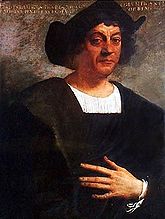 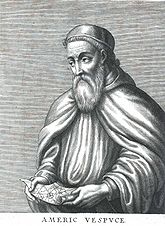 Cristóbal Colón y Américo Vespucio.Artículo principal: Etimología de VenezuelaEn 1498, en el marco de su Tercer Viaje, el almirante Cristóbal Colón navegó cerca del Delta del Orinoco, para luego internarse en el Golfo de Paria. Maravillado, Colón expresa en su emotiva carta a los Reyes Católicos su seguridad de haber llegado al paraíso terrenal, y confundido por la inusual salobridad de las aguas, escribe:...Torno a mi propósito referente a la Tierra de Gracia, al río y lago que allí hallé, tan grande que más se le puede llamar mar que lago, porque lago es lugar de agua, y en siendo grande se le llama mar, por lo que se les llama de esta manera al de Galilea y al Muerto. Y digo que si este río no procede del Paraíso Terrenal, viene y procede de tierra infinita, del Continente Austral, del cual hasta ahora no se ha tenido noticia; mas yo muy asentado tengo en mi ánima que allí donde dije, en Tierra de Gracia, se halla el Paraíso Terrenal. 9Colón denominó a estos parajes paradisíacos como «Tierra de Gracia», expresión que ha prevalecido hasta el día de hoy como seudónimo del país. Pero al año siguiente, una expedición comandada por Alonso de Ojeda recorrió la costa del territorio hasta llegar a la entrada del actual Lago de Maracaibo, en un golfo localizado entre las penínsulas de Paraguaná y de la Guajira. En aquella travesía, la tripulación observó las viviendas construidas por los indígenas añú, erigidas sobre pilotes de madera que sobresalían del agua. Dichos palafitos le recordaron a Américo Vespucio la ciudad de Venecia—Venezia, en italiano—, según lo manifestó en una carta a Piero de Médici. Fue éste un motivo que inspiró a Ojeda a dar el nombre de Venezziola o Venezuela —Pequeña Venecia— a la región y al golfo en que habían hecho el descubrimiento, recibiendo la denominación de Golfo de Venezuela. El nombre acuñado por el explorador envolvería luego a todo el territorio.10 Con posterioridad la región también fue conocida como Tierra Firme, por ser la primera región no insular del continente en ser explorada por los europeos. Otras versiones afirman que el nombre de Venezuela es autóctono, proveniente de un vocablo indígena, y no un diminutivo veneciano.11 El apoyo documental a esta versión lo ofrece Martín Fernández de Enciso en su libroSuma de Geografía que trata de todas las partes y provincias del mundo, en especial de las Indias, editada en Sevilla en 1519, y que es el primer impreso que habla del Nuevo Mundo. En él se lee:...y al cabo dela cerca de la tierra está una peña grande que es llana encima della. Y encima de ella está un lugar o casas de indios que se llama Veneçiuela...Sin embargo, la primera versión sigue siendo la más aceptada para explicar el origen del nombre del país.HistoriaArtículo principal: Historia de VenezuelaÉpoca precolombina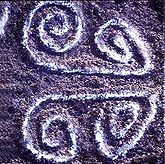 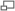 Petroglifo anterior a la cultura Clovis en Taima Taima.Se cree que el hombre apareció en el territorio que hoy se conoce como Venezuela hace unos 30.000 años. Esta población habría llegado desde laAmazonia, los Andes y el Caribe. La época precolombina en Venezuela puede dividirse en cuatro períodos: Paleo-Indio (30.000 a.C - 5.000 a.C), Meso-Indio (5.000 a.C. - 1.000 a.C), Neo-Indio (1.000 a.C - 1.500 d.C) e Indo-Hispano (1.500 hasta el presente). Los períodos Paleo y Meso-Indio se caracterizan por la elaboración de instrumentos de caza de grandes animales como el megaterio, el mastodonte y el glyptodon; así como el posterior desarrollo de artes de pesca y la navegación a las islas del Caribe. Durante el período Neo-Indio se desarrollan la agricultura, la arquitectura y la cerámica: se construyen terraplenes, elevaciones, presas, terrazas, canalizaciones y bóvedas para alimentos; se desarrolla el conocimiento de los ciclos naturales de la flora y fauna local para su mejor aprovechamiento; y se realizan también esculturas y otras obras en cerámica, destacándose la serie de las Venus de Tacarigua, alrededor del Lago de Valencia, así como los ornamentos cerámicos de la región andina, como los de la cultura carache.Las tribus más importantes eran los Timoto-cuicas en los Andes, vinculados étnicamente a los chibchas; los caribes en las regiones del oriente y centro del país, Guayana y partes del Zulia y los llanos, aunque después a causa de guerras territoriales adquirieron la costa norte de Sudamérica; losarawakos, asentados en parte de las regiones del que es hoy el estado Amazonas, buena parte del occidente, centro occidente y parte de las costas. Algunos pueblos de filiación arawak son los wayúu o guajiros, ubicados en el occidente del país hacia el norte y los caquetíos en Paraguaná que poblaron el norte del actual estado Falcón y que fueron desplazados por los conquistadores hacia los llanos occidentales. También hubo pequeñas migraciones de grupos independientes que poblaron la cuenca del Orinoco y otras reducidas zonas del país.Los indígenas de Venezuela usaban barro y paja u hojas de palma para edificar viviendas y otras construcciones. También hacían palafitos con madera, cañas y paja. Los Timoto-cuicas utilizaban la roca como principal material arquitectónico. Otros materiales como conchas marinas, eran empleados para el intercambio comercial ordinario, o trueque. La fauna de los años prehistóricos y precolombinos estaba formada por dantas, tigres dientes de sable, armadillos gigantes, entre otros.12 Al llegar los españoles existían en Venezuela numerosas etnias que hablaban lenguas caribe, arawak, chibcha y tupí-guaraní. La mitología indígena venezolana es muy rica. Los relatos sobre el origen del mundo de tribus como la de los maquiritare guardan sorprendentes similitudes con el Génesis bíblico.13Época ColonialArtículos principales: Conquista española de Venezuela y La Colonia (Venezuela)Venezuela fue avistada por Cristóbal Colón en su tercer viaje, el 2 de agosto de 1498, cuando llegó a la desembocadura del río Orinoco, después de haber pasado frente a la isla Trinidad. Era la primera vez que los españoles tocaban tierra firme del continente, tomando en cuenta que en los dos primeros viajes llegaron a territorios insulares. Al llegar, Colón observó las corrientes del Orinoco y las selvas. El viaje prosiguió luego por el golfo de Paria y bordeó la costa cerca de la Isla de Margarita. El año siguiente, Alonso de Ojeda realizó una expedición más extensa por el país, llegando al golfo de Venezuela después de pasar por la península de Paraguaná.Se dio inicio a un proceso de colonización con el establecimiento de la efímera gobernación de Coquibacoa, y de ciudades y rutas comerciales entre el territorio y la metrópolis. Se efectuaron demarcaciones de territorio con el fin de crear una estructura jurisdiccional que se materializó con la creación de la Provincia de Margarita (1525), Venezuela (1527), Trinidad (1532), Nueva Andalucía yGuayana (1568) y posteriormente la de Maracaibo (1676). En 1528 el rey Carlos I expidió el Contrato de Madrid, arrendando temporalmente parte de la Provincia de Venezuela a la Familia Welser y laFamilia Fugger, lo que dio paso a la creación del Klein-Venedig, una de las gobernaciones alemanas en América. No obstante, el proceso colonizador no se quedó sin percances: los españoles enfrentaron varias rebeliones por parte de los indígenas locales, las más destacadas siendo la comandada por el cacique Guaicaipuro en 1560 y la sublevación de los Quiriquires en 1600, y hasta de sus propios coterráneos, como Lope de Aguirre.El orden colonial terminó de implantarse hacia finales del siglo XVI con el cabildo y la Iglesia. Al mismo tiempo, se comenzaba el proceso de mestizaje en el territorio, que definiría al perfil social del país. El comercio y la extracción de recursos minerales y naturales florecieron, sobresaliendo la profusa exportación de cacao, a la vez que las provincias enfrentaron ataques depiratas como el de Henry Morgan a Maracaibo en 1669. Ante el auge del contrabando por la región en los años siguientes, se resolvió crear en 1728 la Compañía Guipuzcoana para ejercer el monopolio comercial.Las provincias existentes, entonces gobernadas alternativamente por la Real Audiencia de Santo Domingo y la de Santa Fe de Bogotá, pasaron a formar parte del Virreinato de Nueva Granada en 1717, pero conformó un solo ente autónomo al crearse la Capitanía General de Venezuela en 1777. Esta nueva unión política se consolidaría con la creación de la Real Audiencia de Caracas en 1786.IndependenciaArtículos principales: Independencia de Venezuela y Guerra de Independencia de Venezuela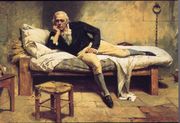 Miranda en La Carraca (1896), de Arturo Michelena. Óleo sobre tela.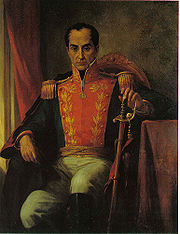 Simón Bolívar, el Libertador.A finales del siglo XVIII una suma de factores, como la introducción del Enciclopedismo y la Ilustración, la independencia de Estados Unidos, laRevolución Francesa, la antipatía hacia el centralismo político-económico con la metrópoli y la invasión napoleónica a España, inspiró los primeros conatos independentistas en Venezuela. Ya en 1748 se había sublevado, con algo de éxito, el hacendado cacaotero Juan Francisco de León contra laCompañía Guipuzcoana. Pero tal vez la primera rebelión armada de carácter masivo fue la que desató, en 1795, el esclavo negro José Leonardo Chirino, en Coro, al occidente del país.Otra conspiración se produjo por parte de Manuel Gual y José María España, en 1797, siendo ésta la primera de raíces populares. Ambas intentonas resultaron fallidas, con sus respectivos líderes ejecutados. Por su parte, el criollo Francisco de Miranda, precursor de la independencia, intentó dos veces, en 1806, invadir el territorio venezolano por La Vela de Coro con una expedición armada proveniente de Haití, y apoyada por los británicos. Sus incursiones terminaron en fracasos por la prédica religiosa en su contra y la indiferencia de la población. La posterior Conjuración de los Mantuanostuvo igual destino.La fecha del 19 de abril de 1810 marcó el inicio de la revolución venezolana. Vicente Emparan, para ese entonces el Capitán General de Venezuela, fue destituido por el Cabildo de Caracas. Ello dio paso a la formación de la Junta Suprema de Caracas, la primera forma de gobierno autónomo. La Junta gobernó hasta el 2 de marzo de 1811, día en que se instaló el Primer Congreso Nacional, ente que nombró un triunvirato compuesto por Cristóbal Mendoza, Juan Escalona y Baltasar Padrón. Meses después, el 5 de julio de ese año, se procede finalmente a firmar el Declaración de Independencia. Pero esta Primera República colapsó por la reacción realista. En julio de 1812 Miranda, Comandante en Jefe del recién creado ejército, capituló en San Mateo.El movimiento tendría nuevo impulso en 1813. El militar Simón Bolívar, luego de hacerse con el control de Cúcuta, emprendió una expedición armadapor los Andes y la región occidental, junto con Atanasio Girardot y José Félix Ribas. Luego de hacer público el polémico Decreto de Guerra a Muerte, enfrentó a los realistas varias batallas a lo largo de la ruta hacia la capital. Al terminar la campaña, entró triunfalmente en Caracas, donde se le tituló como Libertador, y donde se proclamó la Segunda República, aunque continuaron los combates en otros puntos del país. Sin embargo, al año siguiente estalló una rebelión leal a la Corona a cargo de José Tomás Boves. El violento empuje de sus tropas forzó a la población a emprender laEmigración a Oriente, así como la expulsión de los patriotas de tierra firme, haciendo caer así la Segunda República.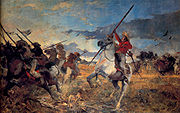 Vuelvan caras (1890), de Arturo Michelena, representando la Batalla de Las Queseras del Medio (2 de abril de 1819).Bolívar intentó una reedición de la Campaña Admirable para rescatar la república, pero por falta de apoyo se trasladó a Jamaica para conseguir apoyo británico, y luego a Haití, donde se refugió el resto de los líderes patriotas. Allí se planificó la Expedición de los Cayos hacia tierra firme, la cual zarpó en marzo de 1816. Luego de tomar la Isla de Margarita, los republicanos prosiguieron atacando Carúpano y Maracay, pero fueron rechazados. Se hizo una segunda expedición, Bolívar tomó el mando de las tropas republicanas acantonadas en Guayana, con las que logró capturar Angostura, y desde donde refundó las instituciones creando la Tercera República. Por su parte, José Antonio Páez realizó importantísimas operaciones militares para liberar la región central del país al mando de sus llaneros.La guerra en el llano siguió hasta 1819. En ese año, Bolívar intentó la reorganización del Estado con la instalación del Congreso de Angostura, cuyo resultado fue la creación de la Gran Colombia. En 1820, se firmó el Tratado de Armisticio y Regularización de la Guerra, poniendo fin a la guerra a muerte y cesando hostilidades hasta el 28 de abril de 1821. El 24 de junio de ese mismo año, Bolívar se enfrentó a Miguel de la Torre en la Batalla de Carabobo, que se saldó con la victoria republicana. Esta victoria significó la liquidación de las tropas realistas en Venezuela, dejando remanentes que serían limpiados en la Batalla naval del Lago de Maracaibo en 1823.Gran ColombiaArtículo principal: Gran Colombia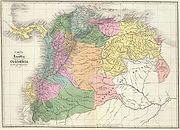 Mapa de la otrora Gran Colombia.La República de la Gran Colombia, según su Ley Fundamental, integró a Venezuela con el Virreinato de Nueva Granada y la Provincia Libre de Guayaquil, a la que luego se uniría la Audiencia de Quito. El congreso elegido en Angostura se movió a Cúcuta, donde se sancionó la Constitución de Cúcuta en agosto de 1821, y en la que se definía la organización política de este Estado. Bolívar fue electo presidente por mayoría, y Francisco de Paula Santander fue hecho vicepresidente. Bolívar continuaría sus campañas de liberación por el sur, en la que propiciaría la liberación del Perú y la creación de Bolivia.El nuevo Estado reguló sobre el comercio y las instituciones públicas, y también decretó la abolición de la esclavitud.14 Pero la discrepancia entre bolivarianos (centralistas) y santanderistas (federalistas) tensionó el orden interno. Aunado a la crisis económica, la carente infraestructura, las diferencias idiosincráticas y de intereses, y el deseo de autonomía por parte de los venezolanos para con su territorio, germinó la secesión. La Cosiatade 1826, liderada por Páez, fraguó dicha inconformidad del departamento de Venezuela con el gobierno de Bogotá. Para aquietar la convulsión, Bolívar gobernó por decreto desde 1828, pero ello no impidió la separación de Venezuela, que se manifestó finalmente en noviembre de 1829. En mayo de1830 se instaló el Congreso Constituyente de Venezuela en Valencia, la cual adoptó una constitución. Ello consolida la separación de la Gran Colombia y el nacimiento de la República de Venezuela.Caudillismo y Guerra FederalArtículos principales: Caudillismo y Guerra Federal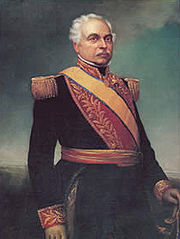 José Antonio Páez, Presidente de la República en tres ocasiones. Conocido como El Caudillo deAmérica.El principal jefe político y hombre fuerte de Venezuela en sus albores como nación independiente fue José Antonio Páez, quien se juramentó como Presidente en abril de 1831, y su Vicepresidente fue Diego Bautista Urbaneja. Él representaba al Partido Conservador, integrado en su mayoría por militares de alto rango veteranos de la Guerra de Independencia. Hubo relativa paz y la economía mostró una recuperación estimulada por la Ley de Libertad de Contratos de 1834 y las exportaciones de café.15 En 1835 delegó el poder en José María Vargas, el primer civil en dirigir el país. Ello no fue de gusto para los militares de pensamiento liberal, quienes se rebelaron contra el gobierno en la Revolución de las Reformas. Vargas abdicó en1836, y su período fue terminado por Carlos Soublette.Páez, tras haber derrotado una rebelión liberal, vuelve a resultar electo en 1838. Afrontó la crisis económica mundial de ese año, que golpeó duramente a Venezuela, y a la creciente oposición liberal representada por Antonio Leocadio Guzmán. Soublette fue nuevamente presidente en 1843, y en 1847 es elegido el general José Tadeo Monagas con gran apoyo, pero rompió luego con los conservadores. El intento de éstos en deponerlo desembocó en el atentado al Congreso de 1848. El General se aseguró de que su hermano José Gregorio Monagas fuese hecho presidente en 1851, quien proclamó la definitiva abolición de la esclavitud en 1854. José Tadeo volvió al poder en 1855, pero su régimen autoritario vio su fin en laRevolución de Marzo de 1858, comandada por Julián Castro. Los decretos del nuevo gobierno crearon descontento en liberales, y la inestabilidad hizo inminente el estallido de un conflicto armado conocido como la Guerra Federal.El Grito de la Federación marcó su inicio, y se desarrolló como una guerra de guerrillas. Los federalistas liberales obtuvieron importantes triunfos, a pesar de la muerte en combate de su líder Ezequiel Zamora. Le reemplazó Juan Crisóstomo Falcón, tras lo cual mermaron a las fuerzas centrales. En1863 se firmó el Tratado de Coche, que significó el acceso al poder de los liberales. No obstante este resultado, se conformaron nuevos caudillismos regionales con ejército propio. Falcón asumió la presidencia y promulgó su Decreto de Garantías,16 que abolió la pena de muerte, cosa ratificada en lanueva constitución,17 y convirtiendo a Venezuela en el primer Estado moderno en llevarlo a práctica.18Falcón causó rencor tanto entre los conservadores como en la disidencia liberal. Ambos bandos se unieron para derrocarle en 1867 con la Revolución Azul. Un ejército dirigido por Miguel Antonio Rojas se alzó en la región central, con el expresidente José Tadeo Monagas en la región oriental. Dada la difícil situación, Falcón delegó el poder en manos de Manuel Ezequiel Bruzual. Pero al cercar la capital, Rojas firmó el Tratado de Antímano, reconociendo al gobierno y asumiendo el mando militar del país. Los orientales, viendo el tratado como una traición, prosiguieron su campaña hacia Caracas, a la que capturaron finalmente, instaurando así el gobierno de los azules —Guillermo Tell Villegas y José Ruperto Monagas.Liberalismo Amarillo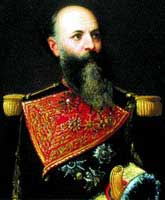 General Antonio Guzmán Blanco, el Ilustre Americano.Antonio Guzmán Blanco, hijo de Antonio Leocadio Guzmán, tramó junto con su padre el retorno al poder de los liberales. Al huir por el rechazo del gobierno, organizó en Curazao una invasión apoyada por caudillos regionales como Joaquín Crespo y Francisco Linares Alcántara. En 1870 desembarcó en la costa y tomó posiciones por el centro-occidente del país mientras engrosaba sus fuerzas. Tomó Caracas en abril, por lo que su acceso al poder se conoce como la Revolución de Abril.Una vez hecho presidente, implementó medidas tendientes a modernizar el país e instaurar el orden definitivo, en una plataforma denominada como «Liberalismo Amarillo». Creó el Conservatorio de Bellas Artes, dictó el Decreto de Instrucción Pública y Obligatoria, hizo del peso venezolano la moneda nacional, fomentó la agricultura, mejoró la infraestructura e inició una transformación urbanística de Caracas, a la que quiso darle cualidades parisinas,19sin abandonar un carácter centralista y autoritario. Combatió varios alzamientos caudillistas, logrando aquietar el turbulento panorama de insurrecciones. Fue su política una promoción del culto a los héroes del pasado, especialmente a Simón Bolívar, como estrategia para unir el país. Igualmente, debilitó el poder de la Iglesia Católica, al pasar al Estado funciones que tradicionalmente eran realizadas por ésta.En 1877 pasó el mando a Francisco Linares Alcántara para que continuase su obra y marcharse a Europa. Pero la ruptura de Linares con él y la descontinuación de la línea progresista, provocaron la Revolución Reivindicadora que le derrocó en 1879. Guzmán Blanco tuvo que regresar al país y tomar nuevamente las riendas del gobierno. En esta ocasión designó al bolívar como moneda nacional, y decretó el Gloria al Bravo Pueblo como himno nacional, además de seguir con las medidas político-económicas que habían tenido éxito. Luego de cinco años pasó el mando a Joaquín Crespo. Los efectos de la introducción del positivismo y la creciente oposición del sector estudiantil cobraron fuerza, por lo que Crespo cerró la Universidad. Esto ameritó un segundo regreso de Guzmán, elegido por el Congreso para presidir entre 1886 y 1888, pero se retiró en 1887, dejando a Hermógenes López para la transición.Le siguió Juan Pablo Rojas Paúl, quien se alejó de la línea centralista mantenida hasta el momento. Creó la Academia Nacional de la Historia y enfrentó disturbios anti-guzmancistas. En1890 fue elegido Raimundo Andueza Palacio. Su intento por ampliar su mandato de dos años causó la Revolución Legalista de 1892 encabezada por Joaquín Crespo, quien obtuvo el poder y estableció la presidencia de cuatro años y el voto directo. En su jefatura se malversaron los recursos públicos y hubo mayor endeudamiento, aunque permaneció popular entre sus soldados. Su candidato a sucesor, Ignacio Andrade, venció en las elecciones de 1897, pero su rival José Manuel Hernández, alias el Mocho, acusó fraude y se rebeló en Queipa. Crespo pereció al mando de sus tropas, pero el alzamiento fue derrotado. El saldo final del siglo XIX fue de recesión económica, pero de avances en cultura, tecnología y urbanismo.20Hegemonía AndinaArtículo principal: Hegemonía Andina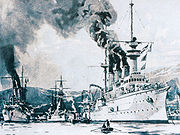 Bloqueo Naval a Venezuela de 1902-1903.El militar y exdiputado Cipriano Castro acusaba a Andrade de violar la constitución de 1893. Desde Táchira, organizó un levantamiento militar de carácter restaurador junto con Juan Vicente Gómez para derrocarle. Castro accedió al poder en octubre. Sin embargo, ratificó a algunos ministros del derrotado gobierno, incluyendo en el gabinete a Andueza Palacio. En 1901, fue elegido Presidente por la Asamblea Nacional Constituyente. Al igual que sus antecesores, por su autoritarismo combatió sediciones. La más sobresaliente de éstas fue la Revolución Libertadora, que culminó con el triunfo de Castro en 1903, cerrando el capítulo de las grandes rebeliones caudillistas. Su gestión siguió el antiimperialismo, negándose a cancelar la deuda con el Reino Unido y Alemania, lo que causó el bloqueo naval que impusieron estos países.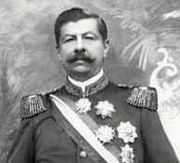 General Juan Vicente Gómez, gobernó a Venezuela con puño de hierro desde 1908 hasta su muerte en 1935.Castro enfermó en 1908, y salió del país para someterse a tratamiento. Días después, su vicepresidente y amigo Gómez perpetró un golpe de estado, prohibiendo su regreso a Venezuela. Gómez fue oficialmente presidente desde 1910, para luego ser designado por períodos de siete años establecidos por una nueva constitución, intercalados con gobiernos títere actuando de fachada. Fue inmisericordioso con aquel que le cuestionase. Muchos presos políticos cumplieron como trabajadores forzados, construyendo carreteras por todo el país. Para resistir protestas del estudiantado, cerró la Universidad Central de Venezuela durante diez años. Promulgó la primera Ley del Trabajo, creó bancos para obreros, inició la explotación petrolera y canceló la deuda externa. El movimiento opositor más recordado de su época fue protagonizada porestudiantes universitarios en 1928, de donde surgirían nuevos líderes políticos. También frenó un golpe militar y la invasión del Falke en 1929. Su mayor contribución fue la pacificación definitiva del país, al exterminar a los caudillos y crear la Academia Militar de Venezuela, como base de un Ejército Nacional consolidado. La dinámica económica marcada por el comienzo de la explotación petrolera en este período sería la causa demigraciones de población campestre a los grandes centros urbanos desde la década de 1930.21Gómez falleció en 1935, y el General Eleazar López Contreras fue designado Encargado de la Presidencia hasta 1936, y luego Presidente por siete años. Con él se inicia la transición a la democracia: decreta amnistía para los prisioneros políticos y restablece la libertad de prensa. Ese año una gran manifestación pública frente al Palacio de Miraflores demandó mayores libertades civiles, a las que López accedió en parte con su Programa de febrero. Redujo el período presidencial a 5 años, y focalizó sus políticas en la creación de programas asistenciales de salud pública.22 Además, concretó obras de suma importancia como la creación de la Guardia Nacional de Venezuela, la apertura del Museo de Bellas Artes y del Museo de Ciencias en 1938, y la creación del Banco Central de Venezuela en 1940.Al término de su mandato en 1941, el Congreso designó Presidente a Isaías Medina Angarita, militar que promulgó una Ley de Hidrocarburos en 1943 que llevó más dividendos monetarios al país, limitando a las multinacionales. En su gestión se decretó el sufragio femenino y la legalización de partidos, se permitió el regreso de todos los exiliados y la liberación de los presos políticos restantes. Creó el primer plan de cedulación venezolana en 1944, activó una reforma agraria, apoyó a los Aliados de la Segunda Guerra Mundial e intentó la anexión de lasAntillas Neerlandesas. El aspecto más negativo fue la firma del Tratado de Límites de 1941 con Colombia. Aunque aceleró el camino a la democracia, aún existían adversarios comoRómulo Betancourt y su partido Acción Democrática. Desde su seno se fraguó un golpe militar en 1945 con ayuda de un grupo militar dirigido por los Tenientes Coroneles Marcos Pérez Jiménez, Luis Llovera Páez y Carlos Delgado Chalbaud, quienes disentían con el tipo de elección presidencial empleada y con muchas medidas de Medina.Se aprobó una nueva constitución en 1947 que otorgó el sufragio directo y el derecho de voto a la mujer. En unos nuevos comicios, el famoso escritor Rómulo Gallegos resultó ser el primer presidente venezolano electo de esa forma, asumiendo en 1948. A pesar de eso, Gallegos no completó su período tras un golpe de estado meses después, tras el que una Junta Militar pasó al gobierno, integrada por los mismos rebelados de hace tres años, y que derogó la constitución. De los triunviros, Delgado Chalbaud era candidato a presidir el país luego de que la Junta convocara a elecciones, pero fue secuestrado y asesinado en 1950. Tras el incidente, Germán Suárez Flamerich fue designado presidente provisional. Aunque no se ha confirmado, es creencia popular que el autor intelectual del magnicidio fue Marcos Pérez Jiménez, el segundo triunviro.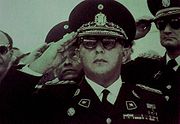 General Marcos Pérez Jiménez, miembro de la Junta Militar de 1948 a1952, y Presidente de facto hasta1958.Pérez Jiménez permaneció como Ministro de Defensa hasta 1952, fecha de las votaciones para una Asamblea Constituyente. Al ver que el opositorURD alcanzaba la mayoría de votos, el oficialista Frente Electoral Independiente desconoció los resultados y suspendió las elecciones. Dos días más tarde, Pérez Jiménez fue proclamado Presidente Constitucional. Su dictadura, que impulsó una constitución en 1953, proscribió a la oposición y coartó las libertades civiles. Su principal organismo policial, la Dirección de Seguridad Nacional, arrestó y recluyó a opositores en el campo de concentraciónde Guasina, y también los ejecutó. Apoyado por los Estados Unidos por ser parte de la red de distribución petrolera y por su anticomunismo, su régimen también se distinguió por un progreso en infraestructura visionaria y tecnológicamente puntera sin igual para el país. Eso, el fomento especial a la inmigración europea y la completación de ambiciosos proyectos de obras públicas, se enmarcaron como la práctica de un pensamiento nacionalista— el Nuevo Ideal Nacional.23 A pesar de esto, la antipatía generada por sus actos represivos y sus intenciones de perpetuarse en el poder, incrementó el descontento en su contra.En 1957 se organizó un plebiscito para definir su permanencia para otro lapso de cinco años en el poder. Los boletines oficiales le dieron la victoria, aunque era de sobreentendimiento en todos los sectores del país que se trató de un fraude.24 Esto produjo un fraccionamiento en las Fuerzas Armadas, dando lugar a una rebelión fallida en el día de Año Nuevo de 1958. Pero la consecuente crisis política desestabilizó las bases del régimen, concluyendo con su deposición por un movimiento cívico-militar el 23 de enero, obligándole a huir hacia República Dominicana para trasladarse a España. Se organizó una Junta de Gobierno presidida por el Contralmirante Wolfgang Larrazábal. Meses después se firmó el Pacto de Punto Fijo, que disponía la alternancia en el poder de Acción Democrática, COPEI yURD, para encauzar la futura política del país,25 excluyendo a su vez a los partidos de izquierda. La elección a Presidente terminó decantándose por Rómulo Betancourt.DemocraciaArtículo principal: Historia de Venezuela desde 1958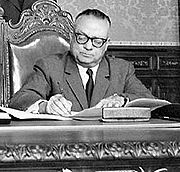 Rómulo Betancourt, considerado por muchos historiadores como «El Padre de la Democracia».La nueva era democrática trajo consigo cambios a nivel político y económico. En su gobierno no se otorgó más concesiones a multinacionales petroleras, se constituyó la Corporación Venezolana del Petróleo, y se creó la OPEP en 1960, por iniciativa de Juan Pablo Pérez Alfonzo. Se concretó una Reforma Agraria y se sancionó una nueva constitución en 1961. El nuevo orden tuvo sus antagonistas. Betancourt sufrió un atentado planeado por el dictador dominicano Rafael Leónidas Trujillo, y los izquierdistas excluidos del Pacto iniciaron una insurgencia armada, organizados en las Fuerzas Armadas de Liberación Nacional, auspiciadas por el Partido Comunista. En 1962 intentaron la desestabilización vía los cuerpos militares, con fallidas revueltas en Carúpano y en Puerto Cabello. Paralelamente, Betancourt promovió una doctrina internacional en la que sólo reconocía a los gobiernos electos por votación popular.En las elecciones de 1963 resultó electo Raúl Leoni. Su plataforma consistió en una coalición de partidos de «Amplia Base», integrando a AD, URD y el FND. Aunque su gobierno fue de concordia y entendimiento general, tuvo que lidiar con ataques guerrilleros. De entre éstos destaca la invasión a las playas de Machurucuto en 1967. Viendo que rendía pocos frutos, la mayor parte de los guerrilleros abandonaron la lucha armada en ese año. El gobierno de Leoni también se destacó por obras públicas y el desarrollo cultural.Rafael Caldera ganó los siguientes comicios. Antes de tomar posesión, en 1969, estalló la insurrección de Rupununi en Guyana, que representó una oportunidad para anexar el Esequibo, reclamado por Venezuela. En este contexto, firmó el Protocolo de Puerto España en 1970. Pactó la tregua definitiva con la guerrilla y garantizó su reintegro a la vida política, legalizando al PCV. En 1974 asumió Carlos Andrés Pérez. En esos años se hizo notorio el profuso ingreso de divisas y la alta calidad de vida que adquirió la población, llegándose a la acepción de la Venezuela Saudita. En 1975 nacionalizó la industria del hierro y al año siguiente la del petróleo, creando aPDVSA. Tanto Caldera como Pérez rompieron parcialmente con la Doctrina Betancourt.En 1979, Luis Herrera Campins es investido como Presidente. Inauguró múltiples instalaciones culturales y deportivas. Aunque los ingresos petroleros siguieron en alza, no pudo impedirse el endeudamiento en las finazas internacionales, forzando el apego a los dictámenes del FMI. En 1983 se devaluó el bolívar en el Viernes Negro, desatando una fuerte crisis económica. En el gobierno de Jaime Lusinchi, se haría poco para contrarrestarla. La corrupción se incrementó y la política económica mantuvo la línea rentista. Por otra parte, en 1987 se vivió uno de los mayores momentos de tensión internacional, cuando la corbeta colombiana A.R.C. Caldas ingresó en el golfo de Venezuela, crisis originada en la disputa por la soberanía en dicho golfo entre ambas naciones.Carlos Andrés Pérez es nuevamente elegido en 1988. Buscando solventar la crisis, adoptó medidas que originaron grandes protestas —el Caracazo de 1989. Ese mismo año tuvieron lugar las primeras elecciones directas de gobernadores y alcaldes regionales. Posteriormente se produjeron dos intentos de golpe de Estado en febrero y en noviembre de 1992. Pérez fue finalmente destituido por el Congreso en 1993. Octavio Lepage fue Presidente provisional por pocos días, hasta que el historiador y parlamentario Ramón José Velázquez fue designado como interino.Caldera llega al poder por segunda vez en 1994. Tuvo que manejar una fuerte crisis bancaria en 1994. El derrumbe e intervención de una decena de bancos culminó con la fuga de capital, provocando el quiebre de empresas. Para frenar la crisis, inició una política de privatizaciones, pero la grave situación económica continuaría. La situación catalizó el decaimiento de los partidos políticos que habían estado activos desde mediados del siglo XX.Hugo Chávez, se irguió como favorito a las elecciones presidenciales de 1998, resultando electo. Fue apoyado por la alianza partidista «Polo Patriótico», que buscaba un gobierno inspirado en ideas socialistas y lograr cambios positivos. Promovió luego una nueva constitución, la cual se aprobó por referéndum en diciembre de 1999, mientras que en Vargas ocurríaun desastre natural a causa de fuertes lluvias.En 2001, Chávez promulgó 49 leyes sobre la administración de tierras, gracias a una habilitación de la Asamblea Nacional, en el marco de su plataforma llamada como Revolución Bolivariana, generando conflictos con la oposición. Ello desembocó en un paro nacional convocado por la Confederación de Trabajadores de Venezuela y por la cámara de empresarios (Fedecámaras).En 2002 comenzaron las grandes protestas en su contra. Ese año, tras una masiva manifestación en Caracas, un grupo de afectos al gobierno abrió fuego, hecho que desató polémicas sobre sus objetivos, existiendo dos versiones al día de hoy.26 27 Igualmente seguidores del oficialismo cayeron abatidos. Ello activó un golpe militar que le derrocó. Pedro Carmona, dirigente de Fedecámaras, se autoproclamó presidente, pero fue criticado por lo dictatorial de sus medidas. Chávez fue restituido dos días después por una reacción cívico-militar de sus aliados. La oposición organizó luego un paro general pretendiendo la renuncia de Chávez, pero que afectó a Petróleos de Venezuela, ocasionando grandes pérdidas económicas para el país.28 Se solicitó luego un referéndum revocatorio, siendo realizado finalmente en el 2004 y en él Chávez surge victorioso, en medio de acusaciones de fraude por la oposición.29Por lo general, la gestión de Chávez ha mantenido una línea izquierdista que pretende llevar al país hacia lo que denomina el Socialismo del siglo XXI. Creó programas de ayuda y desarrollo social —Misiones Bolivarianas—. Ha manifestado desagrado por el imperialismo político-económico que, según sus palabras, gestiona el gobierno de Estados Unidos, con quien mantiene una tensa relación. A su vez, ha fortalecido relaciones con antiguos rivales de Estados Unidos, como Rusia, China y Vietnam, o los pequeños rivales ideológicos, como Cuba,Irán, Bielorrusia y Siria.Los partidos chavistas consiguieron el control de casi todas las gobernaciones del país y de la Asamblea Nacional, elecciones a las cuales la oposición no acudió alegando «falta de garantías».30 Las siguientes elecciones presidenciales se realizaron en diciembre de 2006, en las que Chávez fue reelecto frente a Manuel Rosales, su contrincante directo. Anunció luego que impulsaría su proyecto político a través de reformas a la Constitución, incluyendo el control de las Fuerzas Armadas, nuevos controles económicos, y la reelección continua. En ese proceso, no se renovó la concesión para señal abierta al canal de televisión RCTV, medida que generó rechazo en parte de la población y que propició la activación del Movimiento Estudiantil Venezolano. En diciembre de 2007 se celebró el referéndum sobre dichas propuestas, las cuales fueron finalmente rechazadas por el electorado,31 manteniendo a la Constitución en su versión original.En noviembre de 2008, se realizaron elecciones regionales, en las cuales el oficialista Partido Socialista Unido de Venezuela obtuvo 17 de las 22 gobernaciones en disputa. La oposición, por su parte obtuvo la gobernación de cinco de los ocho estados más poblados de Venezuela. En febrero de 2009, se realizó un nuevo Referendum sobre una propuesta de enmiendarealizada por Hugo Chávez que permitiría levantar los límites a la reelección de todos los cargos de elección popular incluido el presidente de la República, que fue aprobado por el electorado.32Política y GobiernoArtículo principal: Política de VenezuelaLa actual Constitución de la República Bolivariana de Venezuela, aprobada en referéndum constituyente nacional el 15 de diciembre de 1999 y promulgada por la Asamblea Nacional Constituyente el 20 de diciembre de ese mismo año, establece que Venezuela es un Estado Social de Derecho y de Justicia, Democrático y Federal.33Gobierno FederalArtículo principal: Poder Público Nacional (Venezuela)Las autoridades del Gobierno Nacional residen en el Distrito Capital de Caracas, ya que según la Constitución Nacional, es el asiento de los órganos del Poder Público Nacional, cuya figura debe basarse en los principios de honestidad, participación, celeridad, eficacia, eficiencia, transparencia, rendición de cuentas y responsabilidad, según lo exige el Artículo 141.34 La misma figura está conformada por todas las instituciones u órganos del Gobierno que se enmarcan dentro de la Constitución con competencias nacionales, estando dividida en cinco ramas, independientes y autónomas: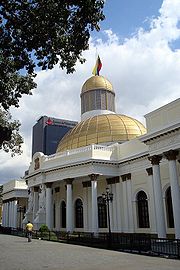 Palacio Federal Legislativo, sede del Parlamento desde 1873.35Poder Legislativo — ejercido por la Asamblea Nacional.El Poder Legislativo es unicameral y reside en la Asamblea Nacional, siendo la encargada de la formación discusión y sanción de las leyes federales, además de las que rigen en el Distrito Capital, las Dependecias y los Territorios Federales. Además le está encargado sancionar los códigos legales básicos del país. Se compone actualmente de 167 diputados que sirven por cinco años y pueden ser reelegidos de acuerdo con la Enmienda Nº 1 de la Constitución Nacional. El número de diputados puede variar según el aumento de la población.Los diputados son elegidos mediante sufragio universal, directo y secreto en cada entidad federal, y tienen la responsabilidad de representar al pueblo y a los estados en su conjunto. Su elección se realiza bajo la premisa del sistema de representación proporcional personalizada, según la base poblacional de 1,1% de población total del país. Cada entidad federal, así como el conjunto de los pueblos indígenas, tiene derecho a elegir tres diputados.Los diputados deben aprobar los proyectos de ley para que éste se convierta en ley, pero el presidente tiene poder de veto. En ese caso, la Asamblea Nacional reconsidera el proyecto de ley. El Presidente y los Vicepresidentes de la Asamblea la promulgarán, el proyecto de ley se convierte en ley, aún sin la firma del Presidente de República.La Junta Directiva está compuesta por un Presidente, dos Vicepresidentes, un Secretario y un Subsecretario respectivamente.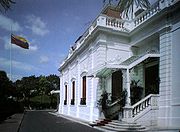 Palacio de Miraflores, sede del Ejecutivo Nacional desde 1900.36Poder Ejecutivo — representado en el Presidente, el Vicepresidente y el Gabinete de Ministros.El Presidente es elegido por sufragio directo, secreto y universal. Funciona tanto como Jefe de Estado como Jefe de Gobierno y además como Comandante en Jefe de Fuerzas Armadas Nacionales y Jefe directo de la Milicia. Su mandato dura 6 años, teniendo la posibilidad de ser reelegido para nuevos períodos, de acuerdo a la Enmienda Nº 1. Puede designar al Vicepresidente de la República y decidir la composición del gabinete. También puede pedir a la legislatura reconsiderar secciones de leyes que encuentre inapropiadas, pero una mayoría parlamentaria simple puede anular estas objeciones. En la Constitución también establece que la Asamblea Nacional puede otorgar por mayoría de sus integrantes poderes legislativos especiales para que el presidente dicte decretos con fuerza de ley, considerados previamente por el Legislativo.Poder Judicial — actante en el Tribunal Supremo de Justicia.Este ente constituye el cuerpo de judicatura más alto en el país, conformado por 32 magistrados, distribuidos en siete Salas —Constitucional, Político Administrativa, Electoral, Casación Civil, Casación Penal, Casación Social y la Sala Plena—, con cinco Magistrados en cada una, con excepción de la Sala Constitucional que tiene siete Magistrados. Cada uno de los Magistrados del Tribunal son designados por la Asamblea Nacional para un único término de 12 años. El Magistrado presidente de la Sala Constitucional es presidente del Tribunal Supremo de Justicia.Poder Ciudadano — conformado por el Ministerio Público, la Contraloría General de la República, y la Defensoría del Pueblo.Estas tres instituciones, integran el Consejo Moral Republicano. Cualquiera de estos funcionarios que integran este Poder puede ser elegido como Presidente del Consejo por periodos de un año reelegibles. Entre las funciones del Consejo están prevenir, investigar y sancionar hechos que atenten contra la ética pública y la moral administrativa, velar por el buen uso del patrimonio público y preseleccionar a los candidatos a magistrados del TSJ.Poder Electoral — a través del Consejo Nacional Electoral.El Poder Electoral a través de entes subordinados como la Comisión de Registro Civil y Electoral y la Comisión de Participación Política y Financiamiento. Su objetivo es gestionar los procesos electorales, así como la aplicación de la personalización del sufragio y la representación proporcional. También reglamenta el financiamiento y publicidad de los partidos políticos. Está presidido por cinco rectores y con el mismo número de suplentes elegidos por la Asamblea Nacional por un período de siete años, pudiendo ser reelegibles hasta en dos oportunidades.La Constitución de 1999 incorpora la figura del referéndum revocatorio para todos los cargos de elección popular, los cuales pueden ser sometidos a nueva elección a la mitad del mandato, como una forma novedosa de permitir una decisión política de la ciudadanía sobre los funcionarios electos.Para una lista de los Presidentes que han gobernado a Venezuela desde su Independencia, véase Presidente de Venezuela.Para conocer la composición de la Asamblea Nacional actualizada, véase Anexo:Asamblea Nacional de Venezuela período 2005-2010.Organización territorialArtículo principal: Organización territorial de VenezuelaEl territorio venezolano se subdividide en 23 estados federales, un Distrito Capital —que comprende a la ciudad de Caracas—, y las Dependencias Federales —conformadas por más de 311 islas, islotes y cayos en su mayoría deshabitados—. El Estado Venezolano reclama y considera adicionalmente a la Guayana Esequiba como parte integral de la nación.Los estados son autónomos e iguales políticamente, organizando su administración y sus Poderes Públicos por medio de una Constitución Estadal, dictada por el Consejo Legislativo de acuerdo con las leyes de la Federación. Mantienen todo el poder no delegado explícitamente al gobierno nacional y municipal, según se lee en el Artículo 164 de la Constitución.EstadosLos gobiernos estadales se encuentran divididos en dos Poderes. El Poder Legislativo de los estados recae sobre el Consejo Legislativo unicameral, cuyos diputados son electos por voto popular, directo y secreto cada cuatro años, pudiendo ser reelegidos, bajo un sistema derepresentación proporcional de la población del estado y sus municipios, con un mínimo de 7 y máximo de 15. Los estados pueden sancionar leyes sobre cuestiones regionales, pero las principales leyes civiles, comerciales, penales, laborales, de seguridad social y de minería son competencia de la Asamblea Nacional. El Poder Ejecutivo de los estados lo ejerce un Gobernadoracompañado de los Secretarios Estadales. El Gobernador también es electo por sufragio directo y secreto para un período de cuatro años y con posibilidad a una reelección inmediata, siendo el encargado de la administración estatal. Los estados poseen otras instituciones como Contralorías Estadales y la Procuradurías. El Poder Judicial está representado por el Tribunal Supremo de la República, pero dividido en circuitos judiciales en cada estado coordinados por la Dirección Ejecutiva de la Magistratura Regional. El Poder Electoral está en cada estado mediante los Oficinas Electorales dependientes del CNE.37MunicipiosArtículo principal: Municipios de VenezuelaLos estados federales se dividen a su vez en municipios autónomos, que son la primera unidad política de la organización nacional y gozan de personalidad jurídica plena. El Poder Público Municipal no difiere mucho del modelo estadal. El Poder Legislativo delega su potestad en unConcejo Municipal que es elegido para un período de cuatro años. El Poder Ejecutivo lo ejerce unAlcalde elegido por los ciudadanos cada cuatro años. El Poder Judicial se representa en la Sede Judicial Municipal, y el Poder Ciudadano existe en una Contraloría Municipal autónoma.38 Los municipios se subdividen en parroquias.39 Se contabilizan en total 335 municipios y 1065 parroquias en todo el territorio nacional.Distrito CapitalArtículo principal: Distrito Capital (Venezuela)Los Poderes de la Federación Venezolana residen en el Distrito Capital como territorio federal, el Gobierno de la entidad es encabezado por un Jefe de Gobierno, nombrado por el Presidente de la República en nombre de la Federación, y depende legislativamente de la República por medio de la Asamblea Nacional desde 2009.Regiones Político-AdministrativasArtículo principal: Región Político-AdministrativaEn 1969 se creó un ordenamiento por regiones político-administrativas, el cual agrupa a los estados según sus características sociales, económicas y tradicionales, que tenían el objetivo principal de fomentar el proceso de desarrollo regional. Se listan 9 regiones político-administrativas, aunque suele contarse a Táchira y el Municipio Páez de Apure como una décima Región Sur Occidental.Véase también: Distrito del Alto ApurePartidos políticosArtículo principal: Partidos políticos de VenezuelaLa organización que se puede llamar propiamente el primer partido político venezolano es el Partido Liberal, creado por Tomás Lander y Antonio Leocadio Guzmán en 1840. Surgido como una respuesta al gobernante Partido Conservador, ambos se disputarían el poder a lo largo del siglo XIX. A partir de éstos surgirían partidos derivados, disueltos luego por la dictadura gomecista. En la posterior etapa democrática han surgido algunos de los partidos más importantes en la escena nacional, como Unión Republicana Democrática (URD, f. 1945), elMovimiento Electoral del Pueblo (MEP, f. 1967), La Causa R (f. 1971), ente otros.En la actual vida política del país, los que cobran especial relevancia son el Partido Socialista Unido de Venezuela (PSUV), que es el partido de gobierno; Un Nuevo Tiempo (UNT) conformado en partido nacional en 2007; Primero Justicia (PJ), nacional desde 2003; Acción Democrática (AD), de tendencia socialdemócrata, fundado en 1941 por Rómulo Gallegos yRómulo Betancourt; el Comité de Organización Política Electoral Independiente (COPEI), de corte socialcristiano, fundado en 1946 por Rafael Caldera; el Movimiento al Socialismo (MAS), también socialdemócrata, creado en 1971; Patria Para Todos (PPT), en 1997; Por la Democracia Social (Podemos), en 2003 por Ismael García, y el Partido Comunista de Venezuela(PCV), fundado en 1931, legalizado el año de 1945.Algunos partidos de importancia a nivel regional son Proyecto Carabobo (fundado en 1997 con Proyecto Venezuela), el neoespartano Movimiento Regional de Avanzada (MRA, f. 2002), y el Movimiento Unido de Pueblos Indígenas (f. 1997), entre otros.Relaciones exterioresArtículo principal: Política exterior de Venezuela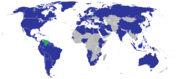 Misiones diplomáticas de Venezuela.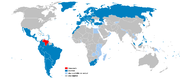 Visados de Venezuela.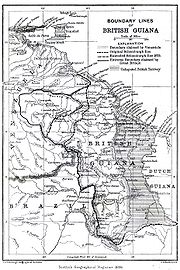 Mapa inglés que muestra las máximas aspiraciones británicas sobre la Guayana Esequiba.La política exterior venezolana ha variado de acuerdo a la naturaleza de su gobierno. Dado que en sus primeros años como nación independiente el país padeció un largo período de turbulencia interna, no pudo delinear una política internacional concreta, pero se enfocaba en la demarcación de límites. A principios del siglo XX, se tuvieron relaciones difíciles con las potencias europeas y con los Estados Unidos por la deuda extranjera, y se mantuvo neutral durante la Segunda Guerra Mundial hasta que tomó partido por los Aliados. En los años 1950, Venezuela mantenía lazos estrechos con dictaduras existentes para la época en Iberoamérica, aunque también con Estados Unidos. El restablecimiento del sistema democrático de gobierno en 1958 genera cambios significativos en la política exterior de Venezuela, estando enmarcada dentro de la Constitución de 1961 y concretándose en tres lineamientos básicos: democracia, petróleo y presencia internacional activa. Bajo la Doctrina Betancourt, sólo reconocía a los gobiernos democráticos. En los años 1980 integró junto con otros países el Grupo Contadora, para buscar la paz en los conflictos armados deCentroamérica.Según el Artículo 153 de la Constitución, la presente administración se propone a favorecer la integración latinoamericana y caribeña, privilegiando relaciones con Iberoamérica. En los últimos tiempos, el Gobierno venezolano se ha acercado a gobiernos de clara línea izquierdista y antiimperialista, a la vez que se han suscitado percances y distanciamientos en las relaciones diplomáticas con Colombia, México y Estados Unidos, aunque prevalecen las relaciones comerciales. Venezuela ha ocupado un sitial en el Consejo de Seguridad de la ONU en cuatro ocasiones, en los períodos de1962 a 1963, de 1977 a 1978, de 1986 a 1987, y de 1992 a 1993.40 En el 2006 se postuló una vez más pero fue rechazada.Venezuela posee un largo historial de reivindicaciones territoriales con Guyana y con Colombia. Los límites orientales del país con Guyana, reconocidos internacionalmente y trazados por el Laudo de París de 1899 (declarado nulo e írrito por Venezuela), van desde el monte Roraima hasta Punta Playa en el océano Atlántico. Sin embargo, Venezuela reclama el territorio denominado como Guayana Esequiba, que abarcaría desde la frontera entre ambos países hasta el río Esequibo, lo que hoy son las regiones 1 (Barima-Waini), 2 (Cuyuni-Mazaruni), 7 (Pomeroon-Supenaam), 8 (Potaro-Siparuni), 10 (Alto Takutu-Alto Essequibo) y la zona occidental de la 5 (Islas Essequibo-Demerara Occidental), apoyándose en el Acuerdo de Ginebra de 1966, suscrito con el Reino Unido.Asimismo, mantiene un diferendo con Colombia sobre la soberanía del golfo de Venezuela. La disputa, que se remonta al momento de disolución de laGran Colombia, se cree que tiene como móvil la presencia de hidrocarburos en el golfo, y que a su vez motivó el estallido de la Crisis de la Corbeta Caldas en 1987. La problemática fue abordada nuevamente en el 2007, cuando se acordó continuar las negociaciones entre ambas partes.41Véase también: Guayana Esequiba, Anexo:Misiones diplomáticas de Venezuela y Relaciones exteriores de Venezuela durante el gobierno de Hugo ChávezDefensaArtículos principales: Fuerzas Armadas de Venezuela y Ministerio del Poder Popular para la Defensa de Venezuela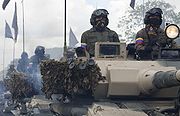 Dos soldados venezolanos abordo de un Scorpion 90.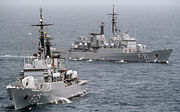 Fragatas misilísticas ARV Mariscal Sucre (F-21) y ARV General Salóm (F-25) de la Armada Nacional.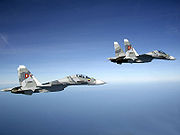 Dos aviones Sujói Su-30 de laAviación Nacional.La defensa de Venezuela está a cargo de la Fuerza Armada Nacional,42 que, según el Artículo 328 de la Constitución Nacional, es un ente organizado por el Estado para el servicio de la Nación, y que ostenta el deber de vigilar la independencia y soberanía del espacio geográfico del país, la integridad del territorio, y de participar en su desarrollo, además de mantenerse apolítico.La institución militar venezolana en su conjunto tiene sus raíces en el Ejército Libertador comandado por Simón Bolívar y varios líderes republicanos durante la Guerra de Independencia, pero no puede hablarse de un ejército permanente y profesional hasta 1910, cuando el General Juan Vicente Gómez pone en funcionamiento la Academia Militar de Venezuela, conjuntamente con el establecimiento de nuevas instituciones para su actividad, de la Aviación Nacional y de un nuevo Código Militar, en aras de eliminar los diversos caudillismos regionales y la preservación de la paz en el país. Desde entonces ha seguido un proceso de constante modernización, que continúa hasta el presente.Hoy día, esta institución agrupa cuatro componentes esenciales, como son: El Ejército Nacional, institucionalizado en los albores del siglo XX, que se encarga de las operaciones terrestres y protección de las fronteras territoriales. Su día se celebra el 24 de junio, en conmemoración de la Batalla de Carabobo.43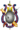  La Armada Nacional, existente ya desde 1811, es el encargado de la defensa naval y de la preservación de la soberanía sobre los espacios acuáticos de Venezuela. Su día es el 24 de julio, en conmemoración a la Batalla Naval del Lago de Maracaibo.44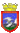  La Fuerza Aérea Nacional, creada en 1920 e independiente desde 1946, que tiene por objetivo el resguardo del espacio aéreo de Venezuela. Su aniversario se celebraba el 10 de diciembre.,45 pero el presidente Hugo Chávez decretó en 2009 que el aniversario comenzará a celebrarse el 27 de noviembre, en honor al fallido intento de golpe militar que se registró en esa misma fecha en 1992.46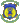  Y la Guardia Nacional, fundada en 1937 por el General Eleazar López Contreras, que también se conoce como las Fuerzas Armadas de Cooperación. Tiene por finalidad última la facilitación y ayuda de los tres componentes anteriores en el desarrollo de actividades operaciones militares, además de garantizar el orden público. Su aniversario es el 4 de agosto.47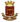 El servicio militar es voluntario para todo hombre o mujer entre 18 y 50 años, y debe cumplirse por un período de 18 meses.48 Las Fuerzas Armadas venezolanas poseen además su propio Sistema Educativo Militar, el cual está acorde al Concepto Estratégico Militar.Las fuerzas policiales del país están organizadas a nivel estatal y a nivel municipal, siendo administradas por sus respectivas gobernaciones y alcaldías como producto de la descentralización. No obstante, a inicios del 2008 el Ejecutivo Nacional puso en marcha diversos mecanismos para la creación de la Policía Nacional de Venezuela, un organismo adicional que pretende ser la principal fuerza de seguridad en el país. El principal organismo de investigaciones en el país es el Cuerpo de Investigaciones Científicas, Penales y Criminalísticas (CICPC, antes Policía Técnica Judicial), encargado de la investigación de los diversos delitos y crímenes en todo el país. Así mismo, dentro de las fuerzas de seguridad se cuentan al principalservicio de inteligencia, la Dirección de los Servicios de Inteligencia y Prevención, encargado principal de la seguridad del Estado Venezolano.Globalmente el poderío bélico de Venezuela, se ubica en el puesto número 38 entre todos los países con fuerzas armadas.49Derechos humanosEn materia de derechos humanos, respecto a la pertenencia en los siete organismos de la Carta Internacional de Derechos Humanos, que incluyen al Comité de Derechos Humanos(HRC), Venezuela ha firmado o ratificado:GeografíaArtículo principal: Geografía de Venezuela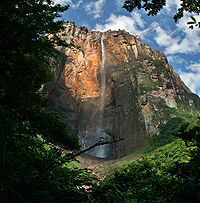 El Kerepakupai-Vena (Salto Ángel), con 979 m de altitud, es la caída de agua más alta del mundo.Contexto y condicionesLa ubicación geográfica de Venezuela se corresponde con el Hemisferio Norte, y su límite sur está muy cercano a la línea del Ecuador terrestre. Su territorio continental está compuesto por una compacta masa terrestre que se extiende equitativamente de este a oeste y de norte a sur. Su territorio insular comprende un conjunto de archipiélagos, islas e islotes en el mar Caribe. Su geografía le concede una gran diversidad de recursos naturales, principalmente energéticos y minerales, así como de especies y ecosistemas.El país se encuentra localizado en la costa septentrional de América del Sur. Limita al norte con el mar Caribe, con una extensión de 2.718 km, reconociendo fronteras marítimas con las aguas territoriales de Trinidad y Tobago, Aruba, los Países Bajos (Antillas Neerlandesas), Granada, yEstados Unidos (Puerto Rico e Islas Vírgenes); al sur con Brasil, con 2.199 km de frontera; al este, 1.008 km con el océano Atlántico y 743 km con la República de Guyana, frontera que puede estar sujeta a cambios; y al oeste, con Colombia en una longitud de 2.219 km.6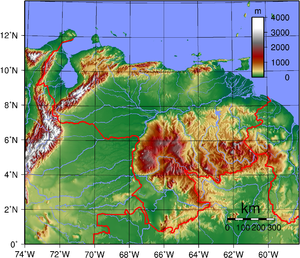 Mapa topográfico de Venezuela.Su plataforma continental está ubicada al Norte y Noreste del país; abarca aproximadamente 18% del total de superficie continental y con una presencia marítima de 860.000 km². En general, comprende una ancha faja costera de bajo relieve, entre los 0 y 100 msnm. Se ubica entre el mar Caribe y la cordillera de la Costa. Presenta tres depresiones ensanchadas de importancia: el lago de Maracaibo al oeste, la Depresión de Unare en el extremo central noreste y la región del delta del Orinoco al este, de tierras bajas y cenagosas. En la zona costera se encuentran los puertos más importantes del país: La Guaira, Maracaibo, Puerto Cabello y Puerto La Cruz.Estos extensos territorios se expresan en una compacta superficie continental, cuya distancia máxima es de 1.493 km en dirección Este-Oeste, y de 1.271 km en dirección Norte-Sur, lo que contribuye a facilitar la integración y cohesión interna. Está articulado con amplias líneas de costa, que alcanzan en el mar Caribe una fachada marítima de 2.183 km de longitud, desdeCastilletes al promontorio de Paria. Es de forma irregular y está constituida por numerosos golfos y bahías entre los que destacan los golfos de Venezuela, Triste y Cariaco y más de 314 islas, cayos e islotes de soberanía venezolana que llegan por el norte hasta la isla de Aves.61Regiones naturalesArtículo principal: Regiones naturales de VenezuelaLa diversidad geográfica del territorio nacional se hace patente al dividirlo en regiones naturales. Concretamente, en Venezuela pueden diferenciarse hasta nueve regiones, a saber: Los Andes, Lago de Maracaibo, Insular, Cordillera Central, Cordillera Oriental, el Sistema Deltaico, Los Llanos, Sur del Orinoco, y el Sistema Coriano.Véase también: Parques Nacionales de VenezuelaRelieve y geologíaEl territorio venezolano abarca tres grandes unidades geográficas que se suceden de oeste a este: las cordilleras septentrionales andinas y costeras al norte y occidente, los Llanos venezolanos que constituyen unas extensas llanuras sedimentarias que forman parte casi en su totalidad de la Cuenca del Orinoco al norte de este río, y los macizos y mesetas de formación muy antigua en la Guayana Venezolana, al sur del río Orinoco. Su configuración tuvo lugar en el proceso de formación del subcontinente sudamericano, cuando conformaba un supercontinente conÁfrica, hasta su separación en el Paleozoico. Muy pocos países en el mundo, excepto algunos muy extensos, tienen esta misma variedad de relieves en su territorio.En Venezuela, las formaciones montañosas septentrionales se bifurcan en dos cadenas andinas, levantadas durante la Era Terciaria, que empiezan a individualizarse en el norte de la cordillera Oriental colombiana. La cadena occidental está constituida por la sierra de Perijá, en la frontera con Colombia, que se eleva a 3.750 m. La cadena oriental forma la Cordillera de Mérida, que culmina en el Pico Bolívar a 4.978 metros,62la máxima elevación del país.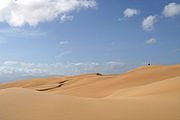 Parque Nacional Los Médanos de Coro, Estado Falcón.Estas dos cadenas montañosas rodean la depresión del Lago de Maracaibo —13.280 km², el más extenso deAmérica del Sur—,63 que ocupa una amplia depresión abierta al Golfo de Venezuela y que posee en el subsuelo grandes reservas de hidrocarburos. Entre el Lago de Maracaibo, la Cordillera de Mérida y el Mar Caribe se levantan las sierras y hondonadas del Sistema Coriano, formado por tres alineaciones orográficas orientadas de suroeste a noroeste. Hacia el este, la región montañosa se prolonga, bordeando la costa caribeña a través de la cordillera Caribe, integrada por la cordillera de la Costa y la serranía del Interior, ambas orientadas paralelamente en sentido este-oeste, y entre las cuales se encuentra la depresión del Lago de Valencia. Están separadas por otros valles longitudinales muy poblados en los que se concentra la mayor parte de la actividad económica del país. También figuran los médanos, iniciándose en la ciudad de Coro y extendiéndose hacia el norte en dirección a la península de Paraguaná, incluyendo el istmo de los Médanos, y la porción venezolana de la Península de la Guajira. Su paisaje es de tipo desértico, con dunas que se desplazan continuamente por la acción de los vientos alisios que soplan de este a oeste. Finalmente, al este de esta cordillera se levanta el Macizo de Cumaná, que forma las penínsulas de Araya y Paria, entre los golfos de Cariaco y Paria.Así tenemos que el occidente y el norte costero venezolano están dominados por sucesivas cadenas montañosas, que aunque están segregadas por fértiles valles y hondonadas, no pierden su continuidad estructural.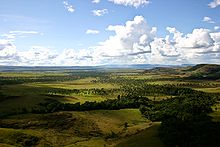 La Gran Sabana.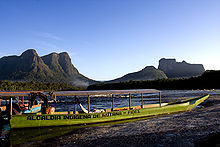 Un río cerca del Tepuy Autana enAmazonas.La región de los Llanos del Orinoco ocupa la depresión central que se extiende entre las montañas andinas y el valle del Orinoco, el cual bordea el norte del Macizo Guayanés. Constituye una inmensa llanura que se caracteriza por su horizontalidad, cubierta por el mar en épocas pasadas —origen de los yacimientos de hidrocarburos— y en la actualidad recubiertas por potentes capas de sedimentos fluviales drenadas por el Orinoco, que por el sur enlaza con la Amazonia y se prolonga hasta el Atlántico por el este, a través de un gran delta fluvial de más de 40.000 kilómetros cuadrados. Son diferentes de otras de formación aluvional, por su constitución geológica y por su aspecto general, distinguiéndose en ellas los llamados Llanos Altos u Occidentales, bien drenados y cubiertos de vegetación; los Llanos Bajos o Centrales, inundables en la estación de lluvia, y los Llanos Orientales o Las Mesas, caracterizados por el relieve tabular en forma de mesetas, que desciende por el este desde el Macizo de Cumaná hasta el Orinoco, aislando en el extremo oriental los llanos del estado Monagas.Finalmente, al sureste del Orinoco se eleva el Escudo Guayanés, cuyo relieve de bloques elevados ha sido sujeto de erosiones fluviales, hasta quedar convertido en una penillanura hacia el norte y suroeste. Hacia el sureste, en cambio, la erosión ha excavado profundos valles, creando un relieve secundario de pequeñas serranías y altiplanos aislados llamados tepuyes. La formación asciende escalonadamente hasta formar en el límite con Brasil largas cadenas montañosas (sierras de Tapirapecó, Parima y Pacaraima). La Formación Roraima, al sureste del país, es precisamente la responsable de la presencia de los tepuyes, entre los que destacan la Meseta del Auyantepuy. De las faldas occidentales del Auyantepuy cae el famoso Salto Ángel, la catarata más alta del mundo, con caída libre sobre el valle del río Churún. Sin embargo, la cumbre más sobresaliente de la Guayana venezolana es el Pico Roraima.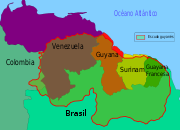 Límites del Escudo Guayanés.La zona del Escudo Guayanés es la de más antigua data, y junto al Escudo de Brasil conforman una de las formaciones y bloques continentales más antiguos del planeta, con más de 3.500 millones de años. Su extensión en Venezuela es de unos 430.000 km², y ello equivale a casi la mitad del territorio nacional. Se le encuentra en profundidad por debajo de la capa sedimentaria que constituye los llanos venezolanos y colombianos, extendiéndose hacia Guyana, Brasil, Surinam y la Guayana Francesa. En su basamento se encuentran las rocas más antiguas del planeta, tanto ígneas —como el granito— como metamórficas—esquisto, cuarcita y gneis—. Al noreste, en cambio, se configura un relieve de colinas, sierras y altiplanicies, donde destacan la sierra de Imataca y la altiplanicie de Nuria. Aquí el suelo está constituido por cuarcitas ferruginosas o itabiritas —rocas con alto contenido de hierro—, lo que explica la existencia de abundantes reservas de este mineral en el área.Véase también: Monumentos Naturales de VenezuelaHidrografíaEl país está conformado por tres vertientes hidrográficas: la del mar Caribe, la del océano Atlántico y la del lago de Valencia, que forma una cuenca endorreica.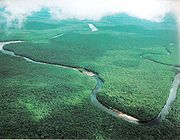 El delta del Orinoco.En la vertiente del Atlántico drena la mayor parte de las aguas fluviales de Venezuela. La mayor cuenca de esta zona es la extensa cuenca del Orinoco cuya superficie, cercana al millón de km², es superior a la de toda Venezuela, aunque tiene una presencia del 65% en el país. El tamaño de dicha cuenca —similar a la delDanubio— la hace la tercera de América del Sur, y la misma da origen a un caudal de unos 33 mil m³/s, haciendo del Orinoco el tercero más caudaloso del mundo,65 y también uno de los más valiosos desde el punto de vista de los recursos naturales renovables. El Río o Brazo Casiquiare constituye por su parte un caso único en el mundo, ya que es una derivación natural del Orinoco que, después de unos 500 km de longitud, lo conecta con el río Negro, el cual es a su vez afluente del Amazonas. El Orinoco recibe directa o indirectamente a ríos como el Ventuari, el Caura, el Caroní, el Meta, el Arauca, el Apure y muchos otros. Otros cursos fluviales venezolanos que se vacían en el Atlántico son las aguas de las cuencas del San Juan y del Cuyuní. Por último está la del río Amazonas, que recibe al Guainía, al Negro y otros. Otras cuencas son la del Golfo de Paria y la del Río Esequibo.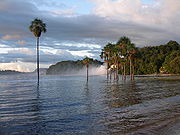 Parque Nacional Canaima,Patrimonio de la Humanidad.66La segunda vertiente en importancia es el mar Caribe. Los ríos de esta región suelen ser de corto curso y de caudal escaso e irregular, con alguna excepción como es el caso del Catatumbo, que nace en Colombia y desagua en la cuenca del lago de Maracaibo. Entre los ríos que llegan a la cuenca del lago de Maracaibo se encuentran el Chama, el Escalante, el Catatumbo, y los aportes de cuencas menores de los ríos Tocuyo,Yaracuy, Neverí y Manzanares.Un mínimo drena a la cuenca del Lago de Valencia. De la extensión sumatoria de los ríos, un total de 5.400 km son navegables. Otros ríos dignos de mención son el Apure, el Arauca, el Caura, el Meta, el Barima, el Portuguesa, el Ventuari y el Zulia, entre otros.Los principales lagos del país son el lago de Maracaibo —el más grande de Suramérica— abierto al mar a través del canal natural, pero de agua dulce, y el lago de Valencia con su sistema endorreico. Otros cuerpos de agua mencionables son el Embalse de Guri, la Laguna de Altagracia, elEmbalse de Camatagua y la Laguna de Mucubají, en los Andes. La navegación en el Lago de Maracaibo a través del canal natural es útil para la movilización de los recursos petroleros.Litoral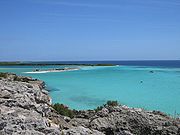 Isla La Tortuga, Dependencias Federales.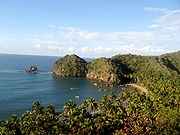 Playa Medina, Sucre.El litoral venezolano es rectilíneo en largos tramos y muy articulado en algunos sectores, formando grandes entrantes, bahías y penínsulas. Las costas abarcan 4.006 km a todo lo largo de la franja norte de Venezuela que contempla el mar Caribe.6 De estos kilómetros, más de la mitad son playas arenosas, de templadas y cristalinas aguas y con radiante sol tropical durante todo el año, aunque también existen morros y acantilados relevantes. En el occidente de la costa, las zonas áridas se mezclan con los manglares, mientras que las costas venezolanas sobre el Atlántico son en su mayor parte bajas y pantanosas, como corresponden al área del Delta del Orinoco.Los principales accidentes costeros son el golfo de Venezuela, el Lago de Maracaibo, la Península de la Guajira (parte de la cual es venezolana), laPenínsula de Paraguaná, las penínsulas de Araya y Paria, el golfo de Cariaco y el golfo de Paria —cerrado por la isla Trinidad, la más grande deTrinidad y Tobago—; y el delta del Orinoco. Frente a las costas del Mar Caribe emergen más de trescientas islas venezolanas que pertenecen a lasAntillas Menores, tales como la Isla La Tortuga, la isla de Aves, el archipiélago Los Roques —el único atolón coralino del Caribe Sur—, el Archipiélago Las Aves, la isla La Orchila, la Blanquilla, y el archipiélago de Los Hermanos, entre otras ínsulas.La Isla de Margarita, la más extensa y poblada de las islas venezolanas, es uno de los principales destinos turísticos del país, y forma junto con las islas de Coche y Cubagua el estado Nueva Esparta. A lo largo del diverso litoral venezolano existen playas de arenas blancas, amarillas, oscuras y rojizas, de acuerdo a los materiales de que están constituidas; a este respecto es interesante el caso de Playa Colorada, en el Estado Anzoátegui.El estado casi virgen de estas islas y arrecifes coralinos las ha convertido en el hogar de diversas especies de peces, pájaros y tortugas marinas.Véase también: Islas de Venezuela y Región InsularClimaArtículos principales: Clima de Venezuela y Suelos de Venezuela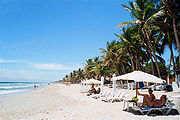 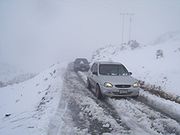 Contraste climático de Venezuela: Las playas de la Isla de Margaritason propias del clima tropical, mientras que la Sierra Nevada de Mérida, por su altura, ostenta las más bajas temperaturas del país.Por encontrarse en el trópico, Venezuela posee un clima cálido y lluvioso en general, pero debido a la orografía, los vientos y el mar, hay diferencias climáticas. La latitud tiene poca importancia, pero la altitud cambia drásticamente el clima, especialmente la temperatura, alcanzando valores muy diferentes. De acuerdo a la clasificación de Köppen, los tipos de clima son:67Tropical o lluvioso cálido (A) — Es el más predominante y del más característico del país. Mantiene temperaturas superiores a los 18 °C y precipitaciones en gran parte del año. El clima Tropical de Sabana (Aw) se da en los llanos, al norte de Guayana, y en parte de los Andes y lacordillera de la Costa, como San Cristóbal y Caracas. Es seco entre diciembre y marzo y con precipitaciones entre 600 y 1.500 mm. En la Guayana, el río Aroa y Barlovento es propio el Monzónico (Am), con precipitaciones entre 1.600 y 2.500 mm anuales y una sequía de apenas 45 días. Al sur de la misma región y en la sierra de Perijá es propio el clima de Selva Tropical (Af), las precipitaciones superan los 2.500 mm, no tendiendo estación seca.Seco (B) — Donde la evaporación supera a las precipitaciones. Es típica de zonas desérticas y áridas del litoral, con temperaturas muy superiores a los 18 °C. En Falcón, especialmente en los Médanos de Coro, y la Región Insular se da la modalidad Desértica Cálida (BWh) con lluvias moderadas y escasa vegetación. Al oeste de ese estado, el litoral central, la cordillera de la Costa, Paraguaná, Barquisimeto, Maracaibo y parte de la Isla de Margarita poseen el Estepario Cálido o Semiárido (BSh), enre los 24 y 38 °C.El Intertropical Templado de Altura o Invierno Seco (Cw) — se presenta con temperaturas los 14 y 18 °C en las más altas elevaciones de lacordillera de la Costa como la Colonia Tovar, y a alturas medias de los Andes, como Mérida, Tovar y Mucuchíes.Y el Frío de Alta Montaña (E) — Las temperaturas oscilan entre menos de 0 y 10 °C. El clima de Tundra (ET) se aprecia en los páramos, a 2.800msnm, en Apartaderos y el Pico El Águila. El clima helado de alta montaña (EF) se reserva a las más altas cumbres de los Andes venezolanos, como son los Picos Bonpland, La Concha, Humboldt y Bolívar.Fauna y floraVenezuela presenta una enorme variedad de especies naturales. Sus principales centros de endemismo son las cordilleras de los Andes y la Costa, lasierra de Perijá y el macizo de Guayana dentro de la cuenca del río Orinoco.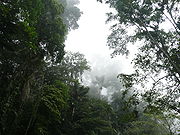 Selva nublada en el Parque Nacional Henri Pittier, Aragua.Posee más de 30.000 especies de angiospermas —posicionando al país en el octavo lugar mundial—, de las cuales más de 8.000 son endémicas (un 40% del total). Así mismo ocupa el sexto lugar mundial en especies de aves, contando con aproximadamente 1.418 especies (14% del total mundial y 45% de las especies de aves sudamericanas) con 49 de ellas siendo endémicas.68 Existen 318 especies de mamíferos, y 197 especies de anfibios, ocupando el décimo lugar mundial en este grupo.69 Se calcula que 12% de las 1.200 especies de peces dulceacuícolas son endémicas. Entre los países tropicales, ocupa el cuarto lugar en especies de plantas, quinto en mamíferos y aves, sexto en primates, anfibios y reptiles, y noveno en mariposas.70La flora de las selvas lluviosas de Guayana Venezolana, por otra parte, consisten en árboles de hasta 40 metros de altura, como la ceiba, el yagrumo, el guamo, el caobo, bejucos, especies de bromelias y otras de epifitas. La fauna de estas regiones está representada por jaguares, pumas, chigüires,osos hormigueros, báquiros, nutrias y cachicamos. Su avifauna la componen tucanes, loros y guacamayas. Existen también serpientes de cascabel ycuaima-piña, a la vez que iguanas, morrocoyas y toninas.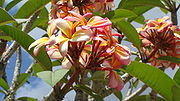 Amapola, o atapaima.En las selvas nubladas de las cordilleras de los Andes y de la Costa y en varias serranías, destaca la presencia de cedro dulce, jarillo o apamate, además de diversas especies de palmas y orquídeas como la Cattleya mossiae, flor nacional. Entre la fauna habitante de tales regiones se registran altapir o danta, la lapa, el kinkajú, el puma y otros. Se observan aves como la guacharaca y colibríes, muchas serpientes como la famosa anaconda, lamapanare y la de coral, e muchísimas especies de ranas y arácnidos.Las regiones andinas de Trujillo, Mérida y Táchira, en las que la temperatura es muy baja, cuentan en sus especies vegetales al cardón, el cují, elbucare y el frailejón. Precisamente por la baja temperatura, la fauna suele ser escasa, observándose sin embargo la presencia de conejos, venados,zorros, puercoespínes y musarañas, teniendo también al cóndor andino, el águila negra, el águila real y la paraulata.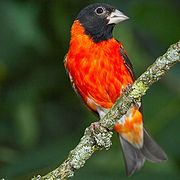 El cardenalito, endémico de Venezuela y en peligro de extinción.El pardillo, la granadilla, la caoba y la vera son propias de la vegetación arbórea del piedemonte barinés y apureño, aunque el resto de la vegetación de Los Llanos es de menor altitud y se constituye por pastizales y palmas de moriche asociadas a los cuerpos de agua. También están los chaparros y existen bosques galería. En esta región se encuentra el araguaney, árbol emblema de la nación. Como fauna se cuentan venados, osos hormigueros y otros. Las aves más representativas son los gavilanes, patos y garzas. Hay proliferación del cocodrilos, babas, el caimán del Orinoco y varias especies de serpientes, encontrando cachamas, bagres y guabinas en los cuerpos de agua.En las zonas desérticas de la costa al norte del país la vegetación primaria está compuesta por cactáceas como cardones, cujíes y tunas. Los animales que componen su fauna son los conejos, chivos, rabipelados y serpientes, así como cardenales, turpiales, y gavilanes. Por otra parte, en eldelta del Orinoco, la Isla de Margarita, Barlovento y en las zonas costeras de Zulia, Falcón y el oriente del país se aprecian especies de mangle blanco, negro y rojo.Otras especies de mamíferos que pueden hallarse en los espacios acuáticos del país son el delfín, el manatí y las ballenas. Los lagartos como elcamaleón, el tuqueque, la iguana, el mato, son algunas de las especies más conocidas de reptiles en Venezuela.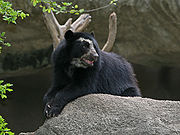 Oso frontino, especie en peligro de extinción en el zoólogico deBarquisimeto.La fauna de vertebrados en Venezuela abarca un aproximado de 2120 especies terrestres y 1000 especies acuáticas. Los mamíferos venezolanos abarcan 306 especies terrestres y 21 acuáticas, de las cuales 14 son endémicas. La avifauna tiene representación en 1300 especies; 46 de ellas son endémicas y 120 son migratorias. Se encuentran en el país 254 especies de reptiles distribuidas en 3 órdenes, 22 familias y 105 géneros, mientras que los peces continentales cuentan con alrededor de 1.000 especies.71 Por esta amplia diversidad de especies naturales, el país forma parte del grupo de los países megadiversos, que congrega a 18 países por poseer la mayor concentración y diversidad de especies del mundo.72Entre las especies en peligro de extinción de Venezuela se mencionan a la tortuga arrau, el jaguar, el oso frontino, el cóndor, el manatí, oso hormigueroo palmero, y el cardenalito. También están en situación crítica el tapir, el caimán de la costa, el caimán del Orinoco, el perro de agua, la tortuga verde, la tortuga carey, la tortuga Cardón, la tortuga loro, el venado caramerudo, y la cotorra cabeciamarilla.73Véase también: Categoría:Flora de Venezuela y Categoría:Fauna de VenezuelaRecursos naturales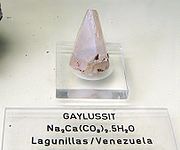 Gaylussita, mineral carbonado descubierto en Lagunillas en 1826.Diversos estudios concuerdan con que Venezuela posee las mayores reservas de hidrocarburos del planeta, considerando los yacimientos debitúmenes de la Faja Petrolífera del Orinoco. En total, el país alcanzaría la cifra de 513 mil millones de barriles de petróleo extraíbles, el doble de los que posee Arabia Saudita, según un estudio del Servicio Geológico de los Estados Unidos (USGS). La petrolera estatal Petróleos de Venezuela se encuentra realizando los estudios exploratorios necesarios que puedan ofrecer una cuantificación más exacta para finales de 2010. Las reservas de crudo más liviano, fuera de la Faja del Orinoco, alcanzaban para 2005 una magnitud estimada de 80.582 millones de barriles.74 75Los recursos naturales renovables de Venezuela se representan en los profusos bosques, pesquerías en los frentes marítimos y ríos nacionales, así como las intensas corrientes fluviales que son aprovechadas para la generación de electricidad y energía, además de otros recursos bióticos como las grandes extensiones agropecuarias. Entre los recursos no renovables están el petróleo, el gas natural, el hierro, la bauxita, el carbón, oro y diamantes.Existen enormes reservas de gas natural, asociadas y no asociadas con yacimientos de petróleo crudo. Se han encontrado nuevas reservas en la región nororiental, tanto en el continente como costa afuera, que las hacen ascender a más de 4,1 billones de m³ de gas natural, ubicando a Venezuela en el noveno lugar a nivel mundial.76Los minerales pasan de 150 clases. Los de mayor importancia son: hierro, bauxita, oro, diamantes, fosfato, cobre, níquel, plomo, zinc, sal común,yeso y caliza. En la Guayana venezolana existen grandes reservas probadas de hierro y bauxita, además de los yacimientos auríferos y diamantíferos. La mayor producción de estos últimos minerales proviene de la minería de libre aprovechamiento. Las reservas de oro y diamantes representan cerca del 10% de las reservas mundiales conocidas.Venezuela protege el 62,9% (2007) de su territorio, siendo el mayor porcentaje de los países de América. Los vecinos de Venezuela —Colombia, Brasil y Guyana— protegen sólo el 31,7%, el 18,5% y el 2,2%, respectivamente. A pesar de estas medidas proteccionistas, Venezuela está perdiendo parte de sus valiosos bosques tropicales. Entre 1990 y 1995, se eliminaron más de 2,5 millones de hectáreas.77 Es lugar de una reserva de la biosfera, y cinco de sus humedales están registrados en el Convenio de Ramsar.78EconomíaArtículo principal: Economía de VenezuelaVenezuela posee una economía de mercado cuya base primordial es la extracción y refinamiento de petróleo para la exportación y consumo interno. Es la quinta economía de América Latina, después de Brasil, México, Argentina y Colombia según su PIB (PPA).A lo largo del siglo XX se posicionó como la economía más próspera de la región precisamente debido al boompetrolero comenzado a mediados de la época, mientras que su moneda era una de las de mayor apreciación frente al dólar, pero la caída en la cotización de este recurso en la década de 1980 originó una fuerte recesión y problemas financieros. En los últimos años, después de muchos conflictos políticos y sociales, la economía presenta una importante recuperación, registrando un crecimiento en 2004 del 17%, uno de los más altos del mundo según elFondo Monetario Internacional. Al cierre de 2007 fue de 8,8%;81 y en 2008 fue de un 4% del Producto Interno Bruto.82 El riesgo país se ubicó en 987 puntos básicos en julio de 2009, según datos oficiales.83 La tasa de desocupación para junio de 2009 fue de 7,9%.84 No obstante, su tasa de inflación para el 2008 fue de 30,9%, la más alta de América Latina.85 Venezuela cuenta también con algunas empresas filiales de Petróleos de Venezuelacomo Citgo.Sus principales socios comerciales son Estados Unidos, Colombia, Países Bajos, México, Ecuador y Brasil. También ha aumentado el comercio con los países miembros de laComunidad Andina, la Comunidad del Caribe, el Mercado Común Centroamericano y el Mercosur.Véase también: Bancos de VenezuelaAgricultura, pesca y silviculturaLa Ley de Tierras y Desarrollo Agrario de 1960 permitió expandir y diversificar la producción agrícola, que además fue estimulada con el aumento de la superficie regable, la irrupción de nuevas empresas y la introducción de nuevas especies vegetales. Estos hechos ayudaron a que la agricultura se haya visto beneficiada, aumentando los espacios destinados a cultivo en la región llanera, andina y zuliana. En el país existen cerca de 310.972 hectáreas de superficie regable, con una extensión neta de 197.258 hectáreas.86En 2003 las actividades agropecuarias ocupaban al 11% de la población activa del país —un 4% menos que en 1990— y contribuyeron con el 5% del PIB anual. Los recursos agrarios venezolanos comprenden desde la agricultura de subsistencia y semi-comercial, desarrollada en tradicionales conucos y pequeñas fincas donde se cultivan productos para el consumo doméstico, hasta plantaciones de diversos tipos. En estas últimas décadas se han multiplicado los sistemas de cultivos anuales mecanizados y modernos, como los especializados enmaíz, arroz, sorgo, ajonjolí, maní, girasol y algodón.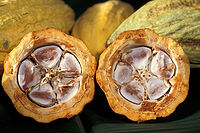 Cacao, uno de los principales productos de exportación.Los cultivos líderes en materia de producción y comercio son caña de azúcar, maíz, arroz, cambur, papa, y yuca. Los cultivos tropicales tradicionales son el café, la caña de azúcar, el cacao y el tabaco.87 Se ha afianzado una importante cosecha cerealista de maíz, arroz y sorgo en la región de los llanos centro-occidentales. El cultivo de maíz representó el 58,13% de la producción de cereales en el 2005 alcanzando las dos millones de toneladas, mientras que la de arroz superó por su parte las 900.000 toneladas.88 En la producción de oleaginosas tiene gran relevancia la palma aceitera —un 44,41% del total para ese año—, los cocos, algodón, sisal, soya, girasol y ajonjolí. El grupo de las leguminosas vivió un repunte en años recientes, y en su producción destacan las caraotas —62,97%— y frijoles. Por su parte, la producción de raíces y tubérculoscomenzó a experimentar un repunte en 1998, siendo liderada por la papa —50,83% del área— y la yuca, que se ha visto estancada. En el grupo de las frutas destacan el banano o cambur, el plátano, naranjas, piñas y melones.88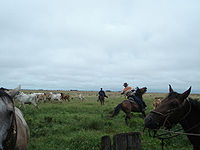 Ganadería en los Llanos.La ganadería se concentra en la región llanera, el Zulia, Guayana, los Andes, el Bajo Motatán y el noroccidente. Pueden apreciarse adelantos en la movilización de recursos pecuarios con mejoras en los rendimientos de diversos tipos de ganadería. En 2005, la cabaña ganadera de Venezuela contaba con 16.300.000 cabezas de ganado vacuno, 3.100.000 de porcino, 530.000 de ovino y 110.000.000 de aves de corral. En los Llanos se nota más actividad, habiéndose establecido ahí una próspera zona de producción intensiva de carne y leche. Las principales razas de ganado vacuno sonBrahman, Santa Gertrudis y Carora, mientras que de las de ganado porcino son Yorkshire y Landrace, entre otros.89 En los últimos tiempos, Venezuela ha importado ganado vacuno de Argentina y Uruguay.Los recursos pesqueros de Venezuela están compuestos por su amplia variedad de vida marina. Las capturas comerciales más importantes son elatún, sardinas, carites, el cazón, la lisa, la gamba, camarones, truchas, pargos, meros, cangrejos y otros. Se ha introducido la maricultura de camarones y mejillones en el litoral, la crianza de truchas en piscifactorías de Mérida y Táchira, y la acuicultura fluvial en los Llanos, Zulia y Guayana. En el 2007, la producción pesquera se ubicó en 311.125 toneladas,90 destacando las producciones de Sucre, Nueva Esparta y Falcón.Por su lado, la industria maderera no ha tenido la misma magnitud, a pesar de que Venezuela está cubierta de extensos bosques y selvas. Esto debido a la inaccesibilidad de las áreas. Pese a esto, se han realizado masivas plantaciones de pino caribe con fines comerciales, al sur de Monagas y Anzoátegui, junto a las riberas del Orinoco. Según estadísticas, en el 2005 se obtuvieron 5.082.092 m³ de madera.Petróleo y mineríaArtículo principal: Política energética de Venezuela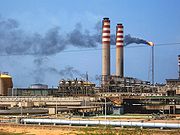 Centro de Refinación de Paraguaná, el más grande del mundo.91En Venezuela, el petróleo, la principal fuente de ingresos,92 genera alrededor del 80% por concepto de exportación. El país es miembro fundador de laOrganización de Países Exportadores de Petróleo y uno de los principales países productores en el planeta. Los yacimientos de este recurso en todos sus tipos son abundantes en gran parte del territorio, teniendo la séptima reserva mundial, cosa que explica que cada día se extraigan 2.398.000 barriles,80 exportándose la mayor parte a Estados Unidos, Europa y países de Latinoamérica.La extracción se realiza principalmente en la cuenca del lago de Maracaibo y en las cuencas Barinas-Apure y Oriental. La empresa de cabecera en el procesamiento de petróleo es PDVSA, la cual posee filiales que operan en seis refinerías del país de diversa magnitud, además de otras en Curazao, Estados Unidos, Alemania, Suecia y Bélgica. El país es también uno de los principales productores mundiales de gas natural: en 2005 se calcularon 27.53 millones de m³ de producción, junto con gas licuado, butano y propano.80 Venezuela además posee la Faja del Orinoco, la cual es considerada la acumulación más grande de petróleo crudo pesado y extrapesado que existe en el mundo. Las reservas de petróleo original en el sitio de la Faja, según PDVSA, alcanzan hasta ahora 1,36 billones de barriles.93Actualmente, en Venezuela un litro de gasolina cuesta 0,04 dólares, el precio más bajo del mundo, que no ha subido en los últimos 10 años.También se explotan otros recursos minerales con fines comerciales como el hierro, bauxita, carbón, oro, sal, fosfatos y calizas. Los yacimientos de hierro en la sierra de Imataca, descubiertos en los años 1940, fueron extraídos por empresas estadounidenses hasta que la nacionalización de 1975 pasó esta función a la estatal Ferrominera del Orinoco, subsidiaria de la la Corporación Venezolana de Guayana. Los principales yacimientos guayaneses son el Cerro Bolívar, el Cerro San Isidro y el Cerro Los Barrancos, de los cuales se exportan la mayor parte a Europa, Asia y Estados Unidos.La bauxita se extrae de Los Pijiguaos desde 1987, y éstos se destinan a las empresas productoras de aluminio. También se han explotado los yacimientos de carbón de Guasare enZulia, Carbosuroeste en Táchira, y Fila Maestra y Naricual en Anzoátegui. Hay abundancia de oro en Bolívar y Amazonas, y sus reservas representan el 10% del total mundial. Es además un importante productor de diamantes, caliza y dolomita. Otras explotaciones de gran interés son los yacimientos de fosfatos de Táchira, manganeso en Guayana y níquel en Aragua y Miranda. En la Isla de Margarita hay reservas de magnesita de poca importancia.IndustriaVenezuela está muy industrializada, ya que el 51,6% (2003) de su producto interior bruto (PIB) proviene de la industria. Se ha dado especial prioridad a la industria manufacturera desde mediados del siglo XX. Los principales productos de las industrias venezolanas son los derivados del petróleo, acero, aluminio, fertilizantes, cemento, neumáticos y vehículos motorizados. Se encarga también del procesamiento de alimentos, bebidas, textiles, ropa, calzado, artículos de plástico y madera. Los datos del INE para 2004 situaban la población activa en la industria en 322.907 personas.94 Las zonas industriales se concentran en las ciudades de la región Capital y central. A finales del siglo XX se afianzó la localización de industrias en otras regiones como la Centro Occidental, la Zuliana, los Andes y la de Guayana.TurismoArtículo principal: Turismo en Venezuela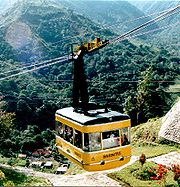 El Teleférico de Mérida es el más alto del mundo y el segundo más largo, después del de Norsjö, enSuecia.El turismo en Venezuela es una industria pujante, y favorecida por la amplia gama de ambientes naturales que posee el país. El incremento en la habilitación de aeropuertos ha favorecido la recepción de turistas extranjeros, la mayor parte proveniente de Europa, que representó un flujo de 301.579 visitantes para 2008, seguidos por Suramérica (227.105), América del Norte (130.257), el Caribe (39.480), Asia (15.912), Centroamérica (11.377) y elMedio Oriente (10.100).95 La industria vivió una caída importante debido a la inestabilidad política en años recientes. Según los datos del Ministerio del Poder Popular para el Turismo (MPPT), en 2003 se recibieron a 435.421 turistas, un 47% menor a los números de 1998. No obstante, esta tasa ha mostrado un repunte para el 2008, con 856.810 turistas extranjeros visitando el país.96En lo que se refiere al turismo interno, los datos del MPPT expresan que los venezolanos prefieren moverse a destinos varios en la geografía nacional durante el asueto de la Semana Santa y las festividades del Carnaval —13,1 y 12,6 millones de turistas respectivamente para 2007—,97 así como en las vacaciones con motivo de Navidad y Año Nuevo. La principal razón de los viajes en el interior del país en todo el año, según las estadísticas, es la visita a familiares y/o amigos, seguido del deseo de recreación propio de las temporadas vacacionales, y los motivos profesionales y de negocios como tercer móvil.98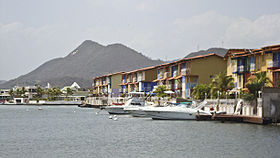 Puerto La Cruz, Anzoátegui.Todas las regiones naturales de Venezuela poseen gran cantidad de atractivos turísticos. Dado el desarrollo de su industria turística, la Isla de Margarita es el destino por excelencia para el esparcimiento, siendo valorada por sus playas, su clima y su cultura. También se destacan elArchipiélago de Los Roques y el Parque Nacional Morrocoy. La Selva Amazónica posee tribus indígenas de gran interés y especiales atractivos naturales, entre ellos se destaca el Salto Ángel y los tepuyes, mientras que la popularidad de la Gran Sabana va en aumento.Los Médanos de Coro y la Cueva del Guácharo también despiertan interés por su peculiaridad. La región andina, atractiva también por su clima templado y sus paisajes, cuenta con el Pico Bolívar y el Teleférico de Mérida, así como con la Sierra Nevada. Los destinos urbanos son rentables especialmente en el casco histórico de cada ciudad, siendo Caracas la ciudad más visitada —cerca de 231 mil turistas internacionales en 2008.99Venezuela es un país especialmente interesante para el desarrollo del ecoturismo o el turismo de aventura, y sus principales destinos son el Parque Nacional Canaima, la Región de Los Llanos (que tiene áreas de exuberante biodiversidad), el Estado Amazonas, y la deshabitada isla La Tortuga, entre otros. El bajo costo del transporte, dado el bajo precio de la gasolina en Venezuela, favorece la movilidad de los turistas. Estos destinos ecoturísticos son recomendables para visitantes en búsqueda de riesgo, aventura y experiencias distintas al turismo convencional.Energía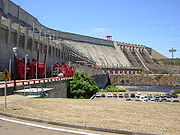 La Central hidroeléctrica Simón Bolívar, con su capacidad instalada para 10.200 MW, es la tercera más grande del mundo.100En torno al 68,13% de la energía eléctrica se produce en instalaciones hidroeléctricas. La empresa estatal Corporación Venezolana de Guayana/Electrificación del Caroní (CVG EDELCA) desarrolló en Bolívar la Central Hidroeléctrica Raúl Leoni y la central de Macagua. Con ellas se ha aportado más del 70% de la producción venezolana de electricidad en los últimos años. La estatal Compañía Anónima de Administración y Fomento Eléctrico (f. 1958) llevó a cabo la Represa Uribante Caparo. Según datos, para el 2005 se generaron 99.2 millones KWh de electricidad.101Según datos del INE para ese año, la producción venezolana de electricidad fue capaz de abastecer un consumo equivalente a los 757.000 barriles diarios de petróleo,102 lo cual ha permitido cumplir con la política de sustitución de termoelectricidad por hidroelectricidad seguida por Venezuela, que permitirá ahorrar combustibles líquidos que pueden ser utilizados para su exportación o su conservación. La energía generada por la Central Simón Bolívar es consumida por gran parte del país, incluyendo a parte de Caracas. Del total producido, una parte es adquirida por Brasil para abastecer una porción del Norte de su territorio.Salario mínimo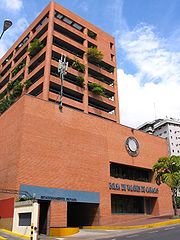 Bolsa de Valores de Caracas.El salario mínimo lo establece directamente el gobierno nacional con su publicación en la Gaceta Oficial. Desde marzo de 2010, es de Bs.F 1.064,25 (USD 247,50)103 en una jornada de 40 horas semanales. Si a esto se le incorpora además el beneficio de ticket de alimentación, el salario mínimo se ubica por encima del promedio de América Latina.Sin embargo, Venezuela posee la inflación más alta de América Latina y la sexta más alta del mundo (cerró en 30,9% en 2008 y 25,1% en 2009)104105 106 107 la cual, en la mayoría de los casos, ha sido superior a los aumentos salariales, dejando como consecuencia que el poder adquisitivodisminuya a pesar de estos aumentos del salario mínimo.108Adicionalmente, el tipo de cambio oficial asignado por el Banco Central de Venezuela por el que se calcula el equivalente de bolívares en dólares, tiene un valor fijo (desde marzo de 2005 hasta enero de 2010 era 1 USD = 2,15 Bs.F. ó 2.150,00 Bs.)109 producto de un control de cambio regulado por laComisión de Administración de Divisas (CADIVI). El 11 de enero de 2010 se ajustó nuevamente el sistema cambiario nacional ubicando el dólar en 2,60 Bs.F y el dólar petrolero en 4,30 Bs.F. Esto genera que el tipo de cambio oficial no se ajuste al valor real en la economía, el cual oscila aproximadamente dos veces ese valor, lo que dejaría el salario mínimo venezolano alrededor de USD 160 (en lugar de USD 225 al tipo de cambio oficial anclado) y por debajo del promedio latinoamericano.106En este sentido, Venezuela cuenta con uno de los salarios mínimos más altos de Latinoamérica en términos nominales y, a su vez, con uno de los más bajos en términos reales.106Véase también: Anexo:Salario mínimo en VenezuelaReservas internacionalesLas reservas internacionales son depósitos de moneda extranjera controlados por los Bancos Centrales y otras autoridades monetarias. Las de Venezuela fueron en marzo de 2009 un total de 29.633 millones de dólares,110 subiendo hasta 30.434 mil millones en julio,111 112 mientras que para fines de 2009 se situaron en 35.830 millones de dólares.113Ciencia y tecnologíaCategoría principal: Ciencia y tecnología de Venezuela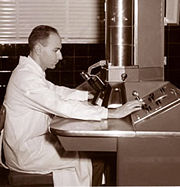 Humberto Fernández Morán.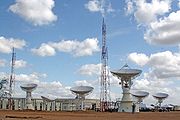 Instalaciones de la Agencia Bolivariana para Actividades Espaciales.Venezuela ha contado con varios científicos que han contribuido de manera notable a las ciencias naturales y médicas, así como al avance tecnológico. La primera vacuna para la cura de la lepra y contra la leishmaniasis fue desarrollada por Jacinto Convit, mientras que Baruj Benacerrafefectuó demostraciones sobre las respuestas inmunes frente a antígenos y su variación en cada persona, lo que le hizo co-merecedor del Premio Nobel en Fisiología o Medicina en 1980. En el campo de la tecnología, Humberto Fernández Morán contribuyó al desarrollo del microscopio electrónico y delbisturí de diamante, éste último de su propia inventiva, y fue el primero en introducir el concepto de crioultramicrotomía.Históricamente, el primer vestigio de tecnología hecha por venezolanos se encuentra en el desarrollo de la pinza de Rincones, que permitía recuperar piezas en los pozos petroleros.114 Las actividades tecnológicas en el país cobrarían un nuevo impulso hacia mediados del siglo XX, con la creación de nuevos institutos destinados a la promoción y profesionalización de la actividad científica y tecnológica en el país.115 Tales planteles, como el Consejo Nacional de Investigaciones Científicas y Tecnológicas (CONICIT) y el Instituto Venezolano de Investigaciones Científicas, son los principales referentes en estas materias. Todos están adscritos al Ministerio de Ciencia y Tecnología. Por otra parte está el Observatorio Astronómico Nacional de Llano del Hato que, a 3.600 msnm, es uno de los enclavados a mayor altura en el mundo.116Las labores actuales en el campo de la tecnología incluyen el desarrollo del Tren Electromagnético Venezolano (TELMAGV), y la activación del Simón Bolívar I, el primer satélite venezolano, el cual fue lanzado en 2008, y con el que se espera agilizar los servicios comunicacionales, e impulsar latelemedicina y la educación en el país. También han tenido lugar desarrollos en el campo de la informática.Otros hombres de ciencias que vale la pena mencionar son Francisco Tamayo Yepes, Tobías Lasser, Adolfo Ernst, y más.Véase también: Categoría:Científicos de Venezuela y Centro Espacial VenezolanoDemografíaArtículo principal: Demografía de Venezuela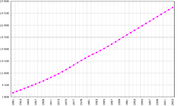 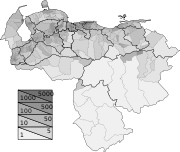 Evolución demográfica de Venezuela desde 1961 hasta 2003(datos de la FAO), y Mapa deDensidad de población por municipio (año 2001).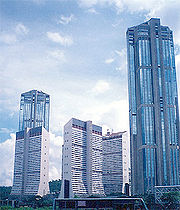 Parque Central, Caracas. Losrascacielos más altos de Suramérica.Venezuela ha sido siempre un país de contrastes socio-culturales, y aunque la situación se ha desequilibrado debido al boom petrolero, aún existe un porcentaje considerable de la población viviendo en pueblos de antaño y pequeñas aldeas. Sin embargo, el mayor porcentaje de venezolanos se agrupan en diversos núcleos urbanos o en las grandes áreas metropolitanas, como consecuencia del éxodo rural ocurrido en el país en la segunda mitad delsiglo XX. De esta manera han surgido grandes ciudades verticales, especialmente en aquellos núcleos de reducido espacio, como Caracas.La población de Venezuela llegó recientemente a los 28 millones de habitantes, y se estima que la misma se eleve hasta 42 millones para el 2050.117 El país tiene una de las tasas de natalidad más altas de Suramérica, después de Paraguay, Bolivia y Ecuador: para 2009 se estimaba que en Venezuela nacían anualmente 21 bebés por cada 1000 personas.118La población concentrada en las ciudades asciende al 94%, lo que convierte a Venezuela en el país más urbanizado de América Latina.119 Territorialmente, el mayor porcentaje poblacional se encuentra repartido en la zona de costa-montaña del país con casi el 71%, mientras que las zonas al sur del río Orinoco albergan por su lado al porcentaje mínimo de 6% del total nacional.Principales ciudadesArtículo principal: Ciudades de VenezuelaLa población venezolana tiende a concentrarse mayormente en las zonas costeras y montañosas, bien sea por el más fácil acceso a los puertos, en el caso de la costa; o por el clima más templado, en el caso de las zonas montañosas. El núcleo poblacional más importante fuera de la zona de Costa/Montaña, es Ciudad Guayana, en la confluencia de los ríos Orinoco y Caroní, al este del país. Se listan abajo las veinte principales ciudades venezolanas en términos de importancia, extensión y número de habitantes. Los datos de población pertenecen a las proyecciones del INE para el 2009, con base en el Censo de 2001.Agregados a éstos, existen pueblos y centros urbanos que poseen una gran relevancia en el plano cultural. Tal es el caso de Bailadores, Jají, Nirgua y los de la región de Barlovento, y la zona Sur del Lago de Maracaibo, debido a la influencia de los pobladores de raza negra en dichas zonas, y la Colonia Tovar, por la influencia de pobladores de ascendencia alemana.Véase también: Anexo:Áreas metropolitanas de Venezuela por poblaciónEducaciónArtículo principal: Educación en Venezuela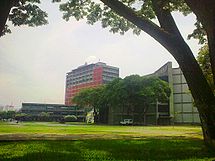 La Ciudad Universitaria de Caracas fue declarada Patrimonio Mundial de la Humanidad en el año 2000.121En Venezuela la educación está estructurada en los niveles de preescolar, básica, diversificada y superior. Se encuentra reglamentada por laLey Orgánica de Educación, que le confiere un carácter obligatorio desde el preescolar hasta el nivel medio diversificado (de 6 a 15 años), y gratuito en los planteles administrados directamente por el Estado hasta el nivel de pregrado.122 En esta materia el Estado tiene la facultad de crear los servicios pertinentes para facilitar y mantener el acceso a todo tipo de educación.Según datos oficiales, para el periodo académico 2005-2006 se inscribieron un total de 1.010.946 niños en educación preescolar.123 Laeducación básica contabilizó un aproximado de 4.885.779 inscritos para aquel mismo período, mientras que en los centros de educación mediao secundaria, diversificada y profesional se registraron 671.140 alumnos.123 El país contaba igualmente con la cifra de 25.835 planteles y unidades educativas para estos tres niveles.123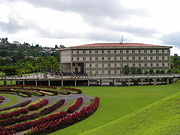 La Universidad Simón Bolívar es la única institución del mundo en lograr por tres años consecutivos el premio «a la Mejor Delegación Internacional» del Harvard Model of United Nations.124La evolución de la alfabetización ha sido creciente y especialmente acelerada durante el periodo 1950-2005. La tasa de alfabetización en los habitantes de más de 10 años pasó del 51,2% en 1950 al 92,7% en 2008.125 En el 2005, Venezuela fue declarada por la Unesco como Territorio libre de analfabetismo,126 tras escolarizar un millón y medio de personas entre 2003 y 2005. Este anuncio, no obstante, se contradecía con las estadísticas oficiales y proyecciones sobre el tema.127Entre las universidades más importantes del país destacan la Universidad Central de Venezuela (UCV) (fundada en 1721), la Universidad Simón Bolívar(USB), la Universidad Tecnológica del Centro (UNITEC), la Universidad Metropolitana (UNIMET), la Universidad Nacional Experimental Politécnica de la Fuerza Armada Nacional (UNEFA), la Universidad Nacional Experimental del Táchira (UNET), la Universidad de los Andes (ULA) (creada en 1785), laUniversidad del Zulia (LUZ), la Universidad de Carabobo (UC), la Universidad de Oriente (UDO), la Universidad Centroccidental Lisandro Alvarado(UCLA), la Universidad Nacional Experimental Francisco de Miranda (UNEFM), la Universidad Arturo Michelena (UAM), la Universidad Iberoamericana del Deporte, y la Universidad Nacional Experimental Politécnica (UNEXPO), entre otras. Y universidades privadas como la Universidad Católica Andrés Bello (UCAB), la Universidad Santa María (USM), la Universidad Fermín Toro (UFT), entre otras.Igualmente, es mencionable la implantación estatal, desde 1975, de los programas de becas de la Fundación Gran Mariscal de Ayacucho que, entre otros objetivos, contempla una formación complementaria de los profesionales en el extranjero.128Véase también: Clasificación académica de universidades de Venezuela y Lista de efemérides educativas en VenezuelaSaludCategoría principal: Salud en Venezuela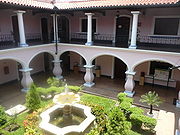 Instituto Arnoldo Gabaldón,Monumento Histórico Nacional.129El gobierno de Venezuela gestiona un sistema de seguridad social que cubre, entre otros, accidentes laborales, enfermedades y pensiones. Laesperanza de vida es de 71,5 años para los hombres y de 77,8 años para las mujeres, según estimaciones para 2006.130La mayoría de las muertes y decesos en días festivos son causadas por accidentes inducidos por la ingesta de alcohol, y por el incumplimiento de las normas de seguridad como los cinturones de seguridad, entre otras.Ciertas enfermedades se ubican mayoritariamente en zonas rurales de Venezuela, por la falta de higienización de dichas zonas. En los 1940, se hizo una intensa campaña para fumigar con DDT y eliminar a los mosquitos transmisores de malaria, fiebre amarilla y mal de Chagas. Sin embargo, a partir de los años 1970, volvieron a aumentar esas enfermedades transmitidas por mosquitos. Recientemente se han elaborado planes que han conseguido disminuir la incidencia de dichas enfermedades de nuevo.131EtnografíaArtículos principales: Etnografía de Venezuela e Inmigración en Venezuela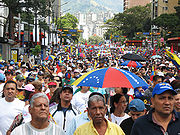 Marcha en Caracas. Se puede apreciar en la imagen la diversidad racial de los venezolanos.Los venezolanos poseen una combinación rica de herencias. A partir del período colonial se mezclaron indígenas, españoles y africanos, y hoy en día la mayoría de venezolanos tiene ascendencia mestiza —dos terceras partes de la población—, descendientes de blancos —mayormente europeos y árabes, representando un quinto de la población—, afrodescendientes —una décima parte de la misma—, e indígenas, con apenas un 1%.132 Durante la colonia y hasta las postrimerías de la Segunda Guerra Mundial, gran parte de los inmigrantes europeos a Venezuela provenían de las Islas Canarias, y su impacto cultural fue significativo, influyendo en el desarrollo del castellano en el país y en su gastronomía y costumbres.Con el inicio de las explotaciones petroleras a principios del siglo XX, se establecieron compañías y ciudadanos provenientes en gran parte de losEstados Unidos. Posteriormente, con ocasión de la posguerra, se incorporó a la sociedad venezolana una nueva ola de inmigrantes provenientes deItalia y España, y nuevos inmigrantes de Portugal, el Medio Oriente, Alemania, Croacia, los Países Bajos, China, entre otros, animados a la vez por el programa de inmigración y colonización implantado por el Gobierno.133 Entre 1948 y 1958 casi un millón de europeos inmigraron a Venezuela creando grandes comunidades, destacando los italo-venezolanos, los ibero-venezolanos y los luso-venezolanos. La inmigración en Venezuela provino también de diversos países de la América Latina durante el boom petrolero de los años 1970. Estas continuas oleadas migratorias aumentaron el complejo mosaico racial del país. La población venezolana nacida en otros países representó un 4,4% del total nacional.134 La mayoría de dicha población venía de Colombia, España y Portugal, entre otros países.135IdiomasArtículos principales: Lenguas de Venezuela y Español venezolano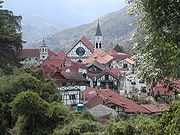 Colonia Tovar, fundada en 1843con colonos católicos procedentes del suroeste de Alemania. Sus habitantes conservan su cultura e idioma, y hablan un dialecto llamadoalemán coloniero.Aunque el país es mayoritariamente monolingüe en castellano, se hablan numerosas lenguas en Venezuela. Además del castellano, la Constituciónreconoce más de una treintena de idiomas indígenas —wayúu, warao, pemón y muchos otros— para el uso oficial de los pueblos amerindios, la mayoría con pocos hablantes —menos del 1% de la población total. Los inmigrantes, además del español, hablan sus propios idiomas. El árabe es hablado por las colonias sirias y libanesas en la Isla de Margarita, Maracaibo, Punto Fijo, Puerto la Cruz, El Tigre, Maracay y Caracas. El portugués es hablado, además de la comunidad portuguesa, en Santa Elena de Uairén por buena parte de la población dada su cercanía a Brasil. La comunidad alemana habla su lengua natal, mientras que la Colonia Tovar habla en su mayoría un dialecto del alemánico llamado alemán coloniero. El inglés es la lengua extranjera de mayor uso y demanda, y es hablada por muchos profesionales, académicos y parte de las clases altas y medias, como consecuencia de la explotación del petróleo por empresas foráneas, además de su aceptación como lengua franca. Culturalmente, el inglés es común en poblaciones del sur como El Callao, por la influencia antillana angloparlante y evidenciada en canciones folclóricas venezolanas de calipso con voces inglesas y francesas. La instrucción en italiano es garantizada por la presencia de un número constante de escuelas e instituciones privadas, debido a que el gobierno de Italia considera obligatorio enseñar la lengua a nivel escolar.136 Otras lenguas habladas por importantes comunidades extrajeras en el país son el chino y el gallego, entre otros.Religión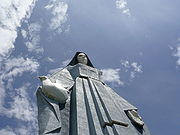 Monumento a la Virgen de la Paz, en Trujillo, la estatua más alta deAmérica Latina.137Artículo principal: Religión en VenezuelaLa Constitución Nacional establece la libertad de culto. Alrededor de un 96% de la población venezolana se identifica como cristiana, en su mayoría perteneciente a la Iglesia Católica Romana: el Papa Juan Pablo II ha visitado Venezuela en dos ocasiones, la primera en 1985 y la segunda en 1996.118 Un buen número de venezolanos pertenece a la Iglesia Evangélica, siendo ésta la segunda en el país. El resto está conformado por personas adeptas a otras religiones como el islam, el hinduismo, el budismo y el judaísmo; mientras que algunos grupos practican religiones con raícesprehispánicas. Hay grupos importantes de ateos, tal como en el resto del mundo.Una minoría que ha ido en aumento se ha unido también a grupos religiosos y espirituales de alcance mundial, siendo la más representativa la Iglesia Evangélica, seguidos por los Testigos de Jehová, los Mormones y los Adventistas del Séptimo Día. Las poblaciones afrodescendientes desarrollan una fe católica mezclada con religiones africanas llamada santería.Infraestructura y transporteArtículo principal: Transporte de Venezuela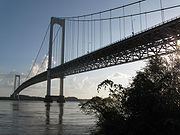 El Puente de Angostura, con 1.672 m, es el puente colgante más largo de América Latina.138 139 .La infraestructura en Venezuela tuvo uno de sus mayores períodos de crecimiento bajo el gobierno autocrático del General Marcos Pérez Jiménez, y luego en los booms petroleros de los años posteriores. El Puente General Rafael Urdaneta sobre el Lago de Maracaibo, con 8,7 kilómetros de longitud, fue al momento de su construcción el más largo del mundo en su tipo, y es actualmente el segundo puente más largo de América Latina.140 141Históricamente, hablar de infraestructura en el país era hablar de un conjunto de sistemas bien articulados que recibían buen mantenimiento. Sin embargo, con los recortes presupuestarios efectuados durante la crisis económica, se forzó a un descuido progresivo. Esto, aunado a un problema de insuficiencia en los últimos años, ha dado lugar a programas recientes para su rescate.El país posee hoy importantes autopistas a las que se suma una vasta red de carreteras que cubren un elevado porcentaje del territorio nacional, que son aprovechadas por un gran cantidad de líneas de autobuses que conectan todo el territorio, siendo reconocidas internacionalmente por sus bajos precios. En su conjunto, el país se encuentra articulado por cinco autopistas principales: la existente entre Caracas y La Guaira, la Autopista Gran Mariscal de Ayacucho, la Autopista Regional del Centro, la Autopista José Antonio Páez, y la Circunvalación Norte de Barquisimeto.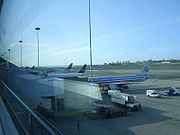 Aeropuerto Internacional de Maiquetía Simón Bolívar. Es el más importante de Venezuela y uno de los más congestionados de Latinoamérica.142El país cuenta con aproximadamente 360 aeropuertos, de los cuales 11 son catalogados como internacionales y dos de ellos se posicionan entre los más destacados de América Latina: el Aeropuerto Internacional Simón Bolívar de Caracas que transporta más de nueve millones de pasajeros anualmente, y el Aeropuerto Internacional La Chinita de Maracaibo, que transporta poco más de un millón y medio de pasajeros. Éstos, junto alInternacional Arturo Michelena de Valencia, el Internacional de Oriente Antonio José de Sucre de Barcelona, el Internacional del Caribe Santiago Mariñode Porlamar, el Manuel Piar de Ciudad Guayana y el Internacional de Las Piedras Josefa Camejo de Punto Fijo, son los principales del país.143Debido al bajo coste del combustible para automóviles, las vías férreas del país han sido tradicionalmente escasas, en comparación a otros países del continente. Han existido proyectos ferroviarios en distintos gobiernos y el último fue retomado en el año 2004 por parte del Instituto Autónomo de Ferrocarriles del Estado, a través del Sistema Ferroviario Nacional. El mismo, que tiene una finalización prevista en 20 años,143 prevé su alcance alrededor de los 13.600 km en rieles. Hoy está en funcionamiento el tramo entre Caracas y los Valles del Tuy, el cual tiene el túnel ferroviario más grande de Latinoamérica.Entre los proyectos de expansión de la infraestructura se encuentra el segundo puente sobre el río Orinoco o Puente Orinoquia, ya concluido, que constituye la segunda estructura en ser levantada sobre el río Orinoco, después del Puente de Angostura, que es el puente de suspensión más largo de Latinoamérica. Concluída esta obra, se iniciará el Tercer Puente sobre el río, entre las poblaciones de Cabruta y Caicara del Orinoco.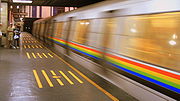 Tren del Metro de Caracas.Actualmente, Venezuela ha retomado el proceso de construcción y culminación de nuevas infraestructuras de alto nivel, como la Represa de Caruachi, las rutas de ferrocarril entre Caracas - Cúa y entre Puerto Cabello - La Encrucijada, la apertura y/o expansión de sistemas de ferrocarril metropolitanoen Maracaibo, Valencia, Los Teques y en Guarenas y Guatire. De los existentes hasta ahora, el Metro de Caracas es el más antiguo y el más desarrollado, alcanzando 54,2 kilómetros de longitud. Aunado a ésto, se ha sucedido la instalación de redes de autobús de tránsito rápido como elTrolmérida, el Transbarca en Barquisimeto, y futuramente el BusCaracas.144 En el 2006 se consideró la implantación de una red de tren ligero para el área metropolitana de Anzoátegui, a la vez que también se han revelado proyectos para construir el Metro de Maracay. Paralelamente, se ha construido el Metrocable, concebido para el transporte de los habitantes de los barrios montañosos de Caracas.Véase también: Categoría:Infraestructuras de VenezuelaTelecomunicacionesArtículo principal: Telecomunicaciones de Venezuela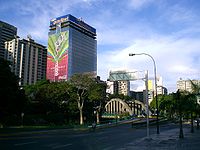 Torre Movilnet en El Recreo,Caracas.El ente gubernamental regulador de las telecomunicaciones en Venezuela, CONATEL, contabilizó en sus estadísticas para marzo de 2009 un total de 6.866.626 suscriptores a la telefonía fija local,145 la cual se encuentra gestionada en todo el territorio venezolano por la Compañía Anónima Nacional Teléfonos de Venezuela (CANTV), fundada en 1930 bajo el esquema de concesión. Esta empresa fue estatizada progresivamente entre1953 y 1973; fue privatizada en 1991 y fue nacionalizada nuevamente en 2007.De acuerdo a los mismos datos presentados por el instituto, para el mismo periodo existía un total de 28.123.570 líneas de telefonía móvil, lo cual se traduce en que casi el 100% de los venezolanos posee una línea de teléfono celular.145 Las principales empresas en ese sector son Movilnet,Movistar —antes conocida como Telcel— y Digitel, cada una con red propia.La CANTV asimismo provee servicios de Internet en conexión por línea conmutada y por banda ancha. Para el primer trimestre de 2009 se percibieron cerca de 2.033.858 suscriptores a la red y una penetración de 8.846.535 usuarios. En agosto del 2008, el uso de Internet se había incrementado un 36,7% en relación al año anterior.146 Con esta cifra se estima que 31 de cada 100 habitantes son usuarios del servicio de Internet.145 La cantidad de páginas web con dominio venezolano alcanzó en junio de 2009 un total de 145.761 sitios.147 Otros proveedores de Internet en el país han sido empresas que se destacan en la televisión por cable, como NetUno, Inter —que también provee un servicio de telefonía fija— y Supercable. En éste último campo se contaron 2.165.787 suscriptores, con 32 de cada 100 hogares recibiendo señal paga.145Medios de difusión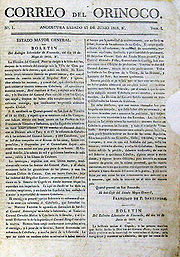 La primera página del primer número del Correo del Orinoco, fundado por Simón Bolívar en 1818, siendo uno de los primeros ejemplos de la prensa escrita en el país.PeriódicosArtículo principal: Periódicos de VenezuelaEn Venezuela los diarios de mayor distribución son los matutinos Últimas Noticias, El Nacional, El Universal, Tal Cual, los diarios deportivos Líder yMeridiano.148 En algunas regiones existen periódicos de circulación local mucho más importantes; quizás los ejemplos más notables son Panorama, editado en Maracaibo, estado Zulia; El Carabobeño editado en Valencia, estado Carabobo; El Impulso, el más antiguo con 105 años de existencia, yEl Informador, editados en Barquisimeto, estado Lara; El Siglo editado en Maracay, Estado Aragua; El Tiempo editado en Puerto la Cruz, estadoAnzoátegui; y La Nación editado en la ciudad de San Cristóbal, Táchira. Algunos periódicos han desaparecido como son las regionales La Religión y El Globo. Dado que El Mundo finalizó voluntariamente operaciones en febrero de 2009, el país no cuenta desde entonces con diarios vespertinos.Existen asimismo diarios en otras lenguas destinados a la lectura de las comunidades extranjeras en el país, como The Daily Journal, el Correio de Venezuela y La Voce d’ Italia.TelevisiónArtículo principal: Televisión de VenezuelaLas estaciones de televisión más importantes son RCTV (f. 1953), Venevisión (f. 1961) y Televen (f. 1988), los dos primeros siendo los más sintonizados.149 Hay dos canales exclusivos de noticias y opinión Globovisión (f. 1994) y Canal i (f. 2007), y dos canales exclusivos de deportes,Meridiano Televisión (f. 1996) y Sport Plus (f. 2007). La cadena estatal de alcance nacional, Venezolana de Televisión (f. 1964), históricamente no ha tenido niveles de sintonía tan altos como el de las cadenas comerciales, aunque recientemente la política oficialista intenta revertir esta tendencia. El Gobierno Nacional fundó una televisión de carácter cultural llamada ViVe, cuyo objetivo consiste en el rescate cultural venezolano. Desde octubre de2006 inició operaciones un canal de turismo patrocinado por el Mintur de nombre Sun Channel, pero este es un canal por suscripción.El 27 de mayo de 2007 se terminó la concesión de RCTV para utilizar el espacio radioeléctrico en señal abierta. La concesión no le fue renovada por Conatel bajo orden del Gobierno, medida que ocasionó un amplio rechazo de la oposición con manifestaciones y disturbios callejeros. En su lugar comenzó a transmitirse TVes (Televisora Venezolana Social), la primera televisora pública en Venezuela —utilizando la red de transmisión perteneciente a RCTV, confiscadas por decreto del Tribunal Supremo de Justicia—, que desde sus inicios ha mantenido bajos niveles de audiencia. Sin embargo, RCTV comenzó a retransmitirse a través de televisión por suscripción como "RCTV Internacional". Nuevamente en enero de 2010, el gobierno anuncia un nuevo cese de las transmisiones de RCTV Internacional por no cumplir, un elemento jurídico conocido como "norma técnica" creado a finales de diciembre de 2009, mediante el cual, se determinó que la programación del canal no era internacional, teniendo en cuenta que según cifras del Gobierno, la televisora contaba con un 94% de producción nacional y esto, la obligaba a cumplir con la conocida Ley Resorte, que entre otras cosas exige la transmisión de las cadenas oficiales. La directiva de RCTV, por su parte expresa haber presentado pruebas de que su programación es en su mayoría de producción internacional, por lo que considera que la decisión del gobierno, es expresamente retaliativa por la clara posición política del canal.Se han creado algunos canales y emisoras en el interior del país, tanto comunitario como gubernamental, como son Asamblea Nacional Televisión y Ávila TV, propiedad del Ministerio del Poder Popular para la Comunicación e Información. Entre los medios de comunicación regionales el pionero fue Teleboconó, seguido por otras experiencias como la Televisora Regional del Táchira, y Telecaribe en Nueva Esparta. Con iniciativa conjunta de Venezuela, Argentina, Cuba y Uruguay, se creó un canal llamado Telesur, cuyas transmisiones comprenden programas especiales y proyectos a nivel político y comercial, siguiendo una línea comunicacional izquierdista, acorde con las políticas de los gobiernos de estos países. A nivel internacional existen RCTV Internacional, Venevisión Continental, Venevisión Plus, Venevisión International, Novelísima, Sun Channel y Sport Plus. En Estados Unidos existe un canal compartido entre los dueños de RCTV Internacional, Globovisión y Meridiano Televisión llamado TV Venezuela.Estaciones radiales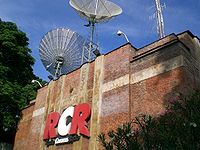 Sede de Radio Caracas Radio.Artículo principal: Radio en VenezuelaLa radio en Venezuela comienza a funcionar el 25 de septiembre de 1925, cuando Juan Vicente Gómez le otorga a AYRE (estación AM) una concesión para el espacio radioeléctrico, que comenzaría su señal en 1926 hasta su cierre en 1928 por las protestas estudiantiles de ese año. Luego, en 1930, el Grupo 1BC funda YVIBC, que en 1935, se le rellamaría Radio Caracas Radio, que sigue hasta el día de hoy sus funciones. La primera emisora en FM que emite su señal en el país es la Emisora Cultural de Caracas que sería la única hasta 1985, cuando el gobierno nacional otorga concesiones para emisoras comerciales. Hoy día existen una red de circuitos con estaciones en varias ciudades como Caracas, Maracaibo,Puerto Ordaz, Coro y Punto Fijo, Mérida, Maturín, Barquisimeto, Guarenas-Guatire y muchas otras ciudades.Según datos recientes, un total de 421 emisoras de radio se encuentran afiliadas a la Cámara Venezolana de la Industria de la Radiodifusión:150153 de ellas en AM151 y 268 en FM. Sin embargo, en 2009 hubo un cierre por parte de CONATEL de 32 emisoras en todo el país.152 153CulturaArtículo principal: Cultura de Venezuela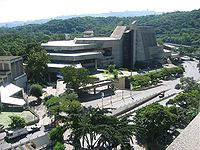 El Teatro Teresa Carreño, el mayor complejo cultural de América Latina.154La cultura de Venezuela es un crisol que integra fundamentalmente a tres familias distintas: la indígena, la africana y la española. Las dos primeras a su vez tenían culturas diferenciadas según las tribus. La transculturación y la asimilación, propias de un sincretismo cultural, condicionaron para llegar a la cultura venezolana actual, similar en muchos aspectos al resto de América Latina, aunque el medio natural hace que haya diferencias importantes. La influencia indígena se limita a algunas palabras del léxico y a la gastronomía. La influencia africana del mismo modo, además de instrumentos musicales como el tambor. La influencia española fue más importante y en particular provino de las regiones de Andalucía yExtremadura, lugares de origen la mayoría de colonos en la zona del Caribe durante la época colonial. Como ejemplo de ello se pueden mencionar las edificaciones, parte de la música, la religión católica y el idioma. Una influencia evidente española son las corridas de toros y ciertos rasgos de la gastronomía. Venezuela también se enriqueció por otras corrientes de origen antillano y europeo en el siglo XIX, en especial de procedenciafrancesa. En etapa más reciente, en las grandes ciudades y las regiones petrolíferas irrumpieron manifestaciones de origen estadounidense y de lanueva inmigración de origen español, italiano y portugués, aumentando el ya complejo mosaico cultural. Así por ejemplo de Estados Unidos llega la influencia del gusto por el béisbol y las construcciones arquitectónicas actuales.Literatura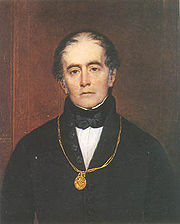 Andrés Bello, "El Patriarca de las letras Americanas". Considerado como uno de los humanistas más importantes deAmérica Latina.Artículo principal: Literatura de VenezuelaLa literatura venezolana comenzó a desarrollarse a partir de la época colonial, con alocuciones a las nuevas tierras y sus pobladores originarios. Las crónicas y varios estilos de poesía fueron las principales manifestaciones literarias durante el siglo XVIII. En este primer período se destaca la figura deAndrés Bello, poeta, filólogo, gramático y educador de renombre universal. Bello desarrolló obras como Alocución a la Poesía (1823) y Silva a la Agricultura de la Zona Tórrida (1826), las cuales fueron precursoras de la temática americanista que se desarrollaría tiempo después en otras zonas del continente. Simón Rodríguez representa un ejemplo más de renombre en todo el continente, con obras como Sociedades Americanas (1828), Defensa de Bolívar (1830), Observaciones sobre el terreno de Vincocaya (1830), y Luces y virtudes sociales (1834).La entrada al siglo XIX y la Independencia vieron el nacimiento de una refinada literatura política, incluyendo la autobiografía de Francisco de Miranda y las cartas de Bolívar, así como una oratoria de gran belleza retórica y estilística que permearía los escritos de los más diversos próceres del proceso emancipador. Luego de la Independencia, la literatura venezolana comenzó a diversificarse, pero apenas comenzó a evolucionar rápidamente en la época de Guzmán Blanco. Destaca en esta época el poeta Rafael María Baralt, primer latinoamericano en ocupar un sillón en la Real Academia de la Lengua Española.El romanticismo, primer género literario de importancia en Venezuela, se desarrolló a mediados de ese período, destacándose dentro de este movimiento figuras como Juan Antonio Pérez Bonalde y Eduardo Blanco. A finales del siglo XIX tuvo lugar el modernismo y a comienzos del XX ocurrió la aparición del vanguardismo. El costumbrismo, de raíces romanticistas, arraigó profundamente en Venezuela de la mano de autores como Nicanor Bolet Peraza, Daniel Mendoza y Fermín Toro.A partir de 1880 comienza a perfilarse en Venezuela un movimiento y tradición literaria de más amplia ambición.155 Cecilio Acosta y Arístides Rojas, entre otros, señalaron la transición hacia nuevas posiciones intelectuales y creadoras. En el campo del modernismo se destacaron Manuel Díaz Rodríguez y Luis Urbaneja Achelpohl, entre otros.El año de 1910 suele tomarse como punto de partida de nuevas experiencias estéticas que reaccionan en contra del modernismo e intentan escribir acerca de la vida común, de manera que se perfila una nueva expresión literaria de carácter realista, en la que reaparecen viejas esencias del costumbrismo. En este momento de la trayectoria de la novela venezolana son relevantes los nombres de José Rafael Pocaterra (Memorias de un venezolano de la decadencia), Teresa de la Parra (Ifigenia) y la gran figura de Rómulo Gallegos, con obras como Doña Bárbara (1929), Cantaclaro (1934), y Canaima (1935). Otros autores venezolanos reconocidos son Andrés Eloy Blanco, Arturo Uslar Pietri, Miguel Otero Silva, Mariano Picón Salas,Guillermo Meneses, Adriano González León, Antonia Palacios, José Antonio Ramos Sucre, Salvador Garmendia, Francisco Lazo Martí, Rafael Cadenas, José Ignacio Cabrujas, y Víctor Bravo, entre otros.Como parte del quehacer literario, en Venezuela se organiza, bianualmente, el Premio Rómulo Gallegos a la novela más sobresaliente del mundo hispanohablante, galargón considerado por muchos como el premio literario más importante de Hispanoamérica.156MúsicaArtículo principal: Música de Venezuela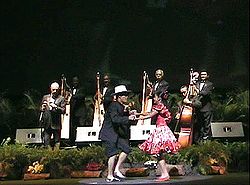 Joropo, baile nacional de Venezuela.La música venezolana se caracteriza por mezclar elementos españoles y africanos, típico de ser perteneciente a un pueblo predominantemente mestizo. El género más representativo del país es la música llanera, que utiliza los instrumentos como el cuatro, elarpa, las maracas, la bandola y los capachos. Este ritmo ha llegado a consagrarse como la música de identidad nacional, hasta el punto que se le da la denominación en el exterior a los venezolanos como llaneros. Este género tuvo su origen en la región hoy comprendida en los estados Apure, Barinas, Guárico, Cojedes y Portuguesa, donde se cultiva con asinuidad.157Otro género de gran significación cultural es la gaita, original del Zulia —aunque tiene variantes en el oriente del país—. Hoy en día es un género que se relaciona con la Navidad en toda Venezuela. Entre los exponentes de la gaita zuliana destaca el respeto reverencial aRicardo Aguirre, quien compuso el que es considerado el himno del género, La Grey Zuliana.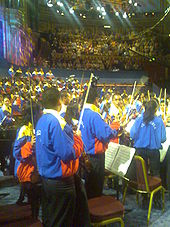 Orquesta Sinfónica Simón Bolívar, en el Royal Albert Hall deLondres.El vals venezolano goza también de reconocimiento, y fue desarrollado sobretodo por grandes maestros de la guitarra como Antonio Lauro y Alirio Díaz. Aunque es un derivado del vals europeo, está nutrido de las características musicales típicas del país, siendo ejecutado con los instrumentos clásicos de la música llanera, incluyendo la guitarra, el tiple, el piano y el clarinete. Tiene sus raíces en la región centro-occidental del país y en la región andina, donde se usan el violín y la mandolina.158El gusto musical del venezolano es muy distinto al de los países sudamericanos, sólo con Colombia tienen algunos gustos en común como el vallenatoen la costa y la música llanera, por ser fronterizos. El mismo es netamente caribeño: la salsa y el merengue es música para escuchar y no sólo para bailar, como en otros países. También el reggaeton y el heavy metal son géneros que gozan de gran popularidad en la juventud.El baile más representativo de la nación venezolana es el joropo. Posee un movimiento rápido a ritmo ternario, que incluye un vistoso zapateado y una leve referencia al vals europeo, por lo que representa la más genuina forma expresiva entre las manifestaciones de la música colonial.Dada la influencia y cercanía de los países angloamericanos, también se produce hip hop, reggae y ska, así como varios géneros de rock y pop, los cuales se escuchan sobre todo entre las comunidades juveniles de las grandes urbes. Igualmente, la música electrónica hecha en Venezuela viene gozando de mayor reconocimiento internacional. 159 Las agrupaciones de música moderna más renombradas han sido Zapato 3, Sentimiento Muerto,Caramelos de Cianuro, Los Amigos Invisibles, Desorden Público y Malanga, entre otros.Venezuela es cuna de famosos músicos y cantantes, entre los que se destacan especialmente Ricardo Montaner, María Conchita Alonso, Italo Pizzolante, Franco de Vita, Alfredo Sadel, José Luis Rodríguez "El Puma", Óscar D'León, Felipe Pirela (apodado El Bolerista de América), Kiara, Karina,Jeremías, Rudy La Scala, Yordano, Melissa, Paul Gillman y Mayré Martínez, y de artistas de música llanera como Reynaldo Armas, Luis Silva y Rummy Olivo, entre muchos otros. Pero de entre todos los exponentes de la música venezolana, el más celebrado es Simón Díaz, cuyo culto e interpretación de la música llanera, aunado a su personalidad, le ha valido el ser considerado como el folclorista venezolano más importante de todos los tiempos. Su tonada Caballo Viejo ha sido muy versionada y traducida a varios idiomas en todo el mundo.160 En2008 Díaz recibió un Premio Grammy Honorífico de manos del Consejo Directivo de la Academia Latinoamericana de la Grabación. 161Otros músicos de gran renombre son Antonio Lauro, Alirio Díaz y Rodrigo Riera, que se destacaron como guitarristas, y el gran compositor y arreglista Aldemaro Romero. En los últimos años, Venezuela se ha destacado en la música clásica por realizar extraordinarias presentaciones en escenarios europeos a cargo de la Orquesta Sinfónica Simón Bolívar, siendo ovacionada por los públicos más exigentes de Europa y que se ha ganado cierta fama a nivel internacional, y se ha posesionado como una de las mejores orquestas del mundo junto a su director Gustavo Dudamel quien actualmente también dirige a la Orquesta Filarmónica de Los Ángeles.162Artes plásticas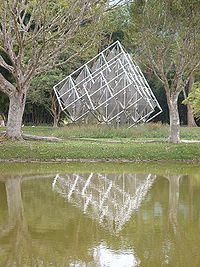 Espejo Solar, de Alejandro Otero.La pintura y la escultura venezolanas han sido tradicionalmente influenciadas por el tema histórico y el proceso político vivido por el país en su Independencia. Muchas pinturas y esculturas decimonónicas a menudo se presentan como representaciones de momentos clave de la historia, hechos heroicos, y alegorías de la nación. Quienes destacaron en esta fase fueron Juan Lovera, Arturo Michelena, Martín Tovar y Tovar, Tito Salas, entre otros. No obstante, la pintura romántica tuvo su mayor exponente en Cristóbal Rojas, quien se apartó mayormente de esos temas generalizados.163Entre quienes han contribuido sobremanera al arte cinético han sido Carlos Cruz-Díez, Jesús Soto y Juvenal Ravelo. Esta tendencia en particular se ha hecho muy popular en el país, y existen obras de este tipo en varias instituciones culturales, e incluso en autopistas, en el Metro y en aeropuertos como el de Maiquetía. El abstraccionismo y el simbolismo tuvieron uno de sus más grandes desarrolladores en Armando Reverón, cuya obra comienza a ser redescubierta y reconocida internacionalmente.164 En el abstraccionismo y el cinetismo también destacó Alejandro Otero, mientras que el realismo social estuvo ligado a la labor de César Rengifo. Grandes paisajistas han sido Manuel Cabré, Luis Álvarez de Lugo, entre otros, destacándose en la pintura del Cerro El Ávila. Otro nombre es Pedro León Zapata, reconocido por ser un célebre caricaturista.En la escultura sobresalen Francisco Narváez, Alejandro Colina, Gertrud Goldschmidt, Lía Bermúdez, entre otros. En el país también han tenido especial cabida las actividades y creaciones en el campo del diseño gráfico.Véase también: Categoría:Artistas de Venezuela y Galería de Arte NacionalArtesaníaLa historia de las artesanías y los artesanos no puede desprenderse de antecedentes que se remontan a más de 14.000 años, cuando los primeros pobladores amerindios habitaban el actual territorio de Venezuela. Éstos desarrollaron técnicas propias de sociedades cazadoras-recolectoras para la talla de piedras y maderas, con el fin de crear objetos que favorecieran su interacción con el medio ambiente y el aprovechamiento de sus recursos.165Tiempo después cuando se adquirieron los conocimientos que les permitían el tratamiento de otros recursos naturales, como la arcilla, logran plasmar parte de su mundo y cosmogoníasobre la tierra modelada y cocina. Los primeros vestigios cerámicos provienen del Orinoco medio, de las tradiciones culturales conocidas como Saladoide y Barrancoide. Los tejidos y lacestería fueron utilizados de manera utilitaria y en fiestas sagradas. En los cementerios indígenas de Quíbor se han hallado restos de enteras tramadas que servían de soporte a los cadáveres. Tales cestas eran utilizadas como urnas en donde se colocaban partes del esqueleto ya seco para ser depositado en otros espacios como enterramientos secundarios. Algunos fragmentos arqueológicos de cerámica muestran impresiones de cestería que hacen pensar que ciertos tramados fungían como soporte de grandes ollas o platos, mientras la piezas eran decoradas o terminadas antes de ser quemadas. Muchas de las técnicas practicadas en las artesanías actuales tuvieron su nacimiento en este período histórico.ArquitecturaArtículo principal: Arquitectura de Venezuela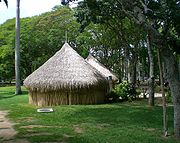 Churuata, vivienda indígena.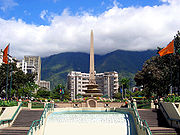 Plaza Francia, exponente del hermanamiento con París.Las labores arquitectónicas en el país pueden remontarse hacia el año 1000 a. C., cuando los primeros pobladores efectúan movimientos de tierra con miras al desarrollo agrario, dominando también el manejo de la piedra para edificaciones destinadas al almacenamiento. La arquitectura indígena posterior se desarrolló en espacios acuáticos y selváticos, teniendo sus ejemplos más representativos en los palafitos, los shabonos y las churuatas (chozas) de interés colectivo, caracterizadas por una punta cónica y de estructura circular. Éstas últimas son, hasta nuestros días, las de mayor proliferación en el país, tienen una especificidad de acuerdo a cada etnia indígena y se han convertido en un ícono de la cultura venezolana.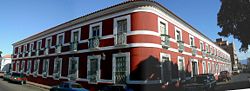 Santa Ana de Coro, Patrimonio de la Humanidad,166 posee una gran muestra de la arquitectura civil tradicional realizada en tiempos de la Colonia.Con el establecimiento de la Colonia, se alcanza una arquitectura caracterizada más que todo por la sobriedad y sencillez. Dada la poca percepción de geología económica que se le dio en un inicio a la entonces provincia, se decantó por el ahorro en los recursos destinados para la construcción, lo que determinó una marcada modestia en las edificaciones de esta fase. Las casas de bahareque y adobe, con grandes ventanas, y levantadas en torno a frondosos patios y zaguanes, proliferaron hasta convertirse en las más comunes para la época. La vivienda popular se nota sin muchas ostentaciones, y la arquitectura religiosa también se mantuvo apegada a ese espíritu, el cual se prolongó durante todo el siglo XIX. Sin embargo, los pintorescos y vivos colores con los cuales se engalanan las paredes exteriores de las viviendas son característicos de la arquitectura colonial del país, particularmente en las ciudades más cálidas, como Coro y Maracaibo.El siglo XX se caracterizó más por su desarrollo urbanístico tendiente a la modernización. Elneobarroco y la influencia morisca se evidenciaron en la edificación del Teatro Nacional y el Nuevo Circo, de la mano de arquitectos notables como Alejandro Chataing. Construcciones como el Teatro Teresa Carreño y las Torres del Centro Simón Bolívar, así como la Reurbanización El Silencio y laCiudad Universitaria de Caracas (realizadas por Carlos Raúl Villanueva), revelan el impulso que se le dio a la arquitectura modernista en el país, ya a mediados de siglo.También destacan los imponentes rascacielos en la capital construidos durante la bonanza petrolera, sobresaliendo las Torres de Parque Central, las más altas de Sudamérica.167Véase también: Categoría:Arquitectos de Venezuela y Anexo:Rascacielos de VenezuelaGastronomíaArtículo principal: Gastronomía de Venezuela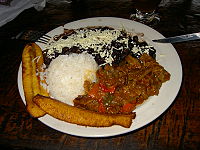 Pabellón criollo servido a la mesa.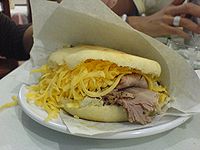 Arepa rellena con queso amarillo y pernil.Como parte integral de la cultura venezolana, las artes culinarias del país también se caracterizan por ser una simbiosis entre elementos indígenas y europeos. Emplean mayormente cereales —destacando entre ellos el maíz—, animales cazados, fauna marina, verduras y productos lácteos como el queso. Se consideran como platos nacionales a la hallaca —una masa de harina de maíz rellena de varios ingredientes y envuelta en hojas de plátano para ser hervida posteriormente, preparada en época navideña—, al pabellón criollo —compuesto por arroz, carne mechada, caraotas negras (frijol), tajadas y en ocasiones huevo frito—, y a la arepa —torta circular de harina de maíz, de preparación sujeta tanto a la región donde se cocine como al gusto del consumidor.168 La arepa, que se cocina en budares, ha sido asimilada a la cocina colombiana, hasta el punto de creerse erróneamente que es su lugar de origen.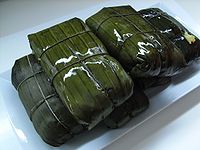 Hallacas, uno de los platos nacionales de Venezuela.Aunque posee estos rasgos de manera universal, la gastronomía venezolana es tan variable y diversa como el territorio mismo. En la región capital del país se nota mayor diversidad por tratarse de un punto de confluencia, ya que es el centro de las zonas productivas, y donde se recibe mayor influencia española, italiana y otras europeas. En la región oriental, por ser área caribeña, predomina una cocina a base de pescados, langostas ymariscos con pasta o arroz, revelándose también la influencia de comidas marítimas europeas. En los Llanos es bien conocido el consumo de carne de res y de animales cazados, y también su gran producción de queso y productos lácteos. Zulia, el occidente del país y Guayana no se distancian mucho de esos mismos rasgos, diferenciándose en la carne de chivo, cabra y conejo, quesos como el palmita en los dos primeros, y en la presencia de maíz en esa última región, donde se producen quesos como el guayanés, de mano y otros. En los Andes hay una orientación más europea, donde se consumen más verduras y tubérculos, trigo, carne de oveja, truchacultivada y productos lácteos.169La cocina venezolana posee otros platos muy conocidos como las cachapas, el chivo en coco, la Reina Pepiada, carne en vara, el asado negro, la parrilla criolla, sopa de mondongo, pizca andina y bollos pelonesentre otros. Los tequeños son el tipo de snack más apreciado en el país, y también es muy extensa la preparación de empanadas. De aporte foráneo se encuentran la fabada y el pasticho. Entre las bebidas más difundidas están la chicha venezolana y el papelón con limón. La cerveza es la bebida alcohólica de mayor consumo,170 produciéndose también el Ponche Crema. Los rones venezolanos son de gran tradición y figuran entre los mejores del mundo,171 mientras que la producción nacional de vinoes cada vez más creciente.Símbolos nacionalesCategoría principal: Símbolos de VenezuelaEn Venezuela, además de reconocerse a la bandera, el himno y el escudo, como símbolos nacionales, se han nombrado otros elementos típicos de la flora y fauna nacional como símbolos de la nación.172 A saber:La orquídea (Cattleya mossiae) fue declarada flor nacional el 23 de mayo de 1951. La especie mossiae fue descubierta en Venezuela en la década de 1830.El araguaney (Tabebuia chrysantha) es el árbol nacional desde el 29 de mayo de 1948. Su nombre se compone de un vocablo de origen indígena y de la combinación de vocablos griegos que significan flor de oro, en alusión al color amarillo.El turpial (Icterus icterus) es el ave nacional desde el 23 de mayo de 1958. Es un pájaro de unos 24 centímetros de envergadura, que se distingue por su colorido amarillo-naranja en todo el cuerpo, excepto la cabeza y las alas, que son negras con partes blancas, y una mancha azul alrededor de los ojos.El Alma Llanera es un joropo cuya música fue compuesta por Pedro Elías Gutiérrez basada en un texto de Rafael Bolívar Coronado.173 Es considerada como el segundo himno nacional de Venezuela. Fue estrenada en el Teatro Municipal de Caracas el 19 de septiembre de 1914.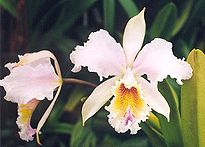 Cattleya mossiae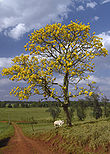 Tabebuia chrysantha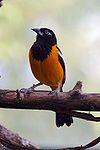 Icterus icterus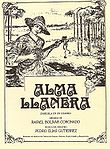 Alma LlaneraCine y teatroArtículos principales: Cine de Venezuela y Teatro en Venezuela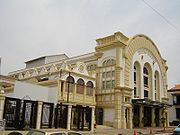 El Teatro Baralt fue el primer escenario donde se proyectó una película cinematográfica en el país, el 11 de julio de 1896.174El cine venezolano inició su producción en 1896, apenas un año después que la primera producción de los hermanos Lumière en Francia. Se caracteriza por una producción escasa e irregular, aunque vivió una época dorada en las décadas de 1970 y 1980 con realizadores como Mauricio Walerstein, Clemente de la Cerda y Román Chalbaud éste último autor de la película considerada por muchos la mejor exponente del cine venezolano:El pez que fuma (1977). En la actualidad los directores más representativos son Fina Torres, Elia Schneider, Alberto Arvelo, José Ramón Novoa yDiego Rísquez. El ente rector es el Centro Nacional Autónomo de Cinematografía.Por su parte, las manifestaciones teatrales venezolanas están poco documentadas durante el periodo pre-colombino, en parte a la visión eurocéntricadel mundo y al poco desarrollo de las tribus indígenas locales, frente a los aztecas, mayas e incas. No obstante, el teatro cumplía una función importante en cuanto a la difusión de la identidad de la tribu, desarrollándose más en los Andes venezolanos, donde era utilizado con un fin educativo y religioso. La profesionalización del teatro llegaría durante la Colonia, hacia el siglo XVII. Se ha dicho que el teatro venezolano moderno ha sido influenciado en gran parte por las piezas de Tennessee Williams,175 más que todo por su tratamiento de la problemática del ser humano, y masificado a través de la llamada Santísima Trinidad del teatro venezolano: José Ignacio Cabrujas, Isaac Chocrón y Román Chalbaud. Su actividad es profusa y busca enriquecerse con obras universales y nuevas técnicas escénicas.176 Existen numerosos grupos teatrales como la Compañía Nacional de Teatro, el Rajatabla y el Theja. Otros dramaturgos venezolanos de gran renombre han sido Ugo Ulive, Rodolfo Santana, Edilio Peña y Mariela Romero.DeporteArtículo principal: Deporte de Venezuela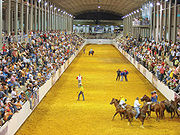 Coleo de toros en San Juan de Los Morros (Guárico).Los orígenes del deporte en Venezuela se rastrean en la época colonial, cuando en la segunda mitad del siglo XVI se introduce el ganado en el país. Ello daría origen al coleo, un deporte ecuestre que consiste en derribar a un toro por la cola, surgido de las faenas agropecuarias en los llanos.177 De igual fecha se cuentan a las bolas criollas, juego similar a la boccia y a la petanca. Ésta última modalidad fue introducida por monjes españoles en ese mismo período histórico, pero su popularidad crecería ya en el siglo XX. Ambas prácticas son de mucha tradición en el país. También son autóctonas algunas artes marciales como el garrote tocuyano y el combate de sumisión karive.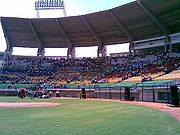 Estadio La Ceiba, el estadio debéisbol con mayor aforo en el país.Aunque éstos podrían ser tenidos como deportes nacionales, el béisbol se evidencia como el más popular. En esta área Venezuela ha destacado notablemente, llevándose siete títulos de la Serie del Caribe, y ha sido medallista de Oro de la Copa Mundial de Béisbol en tres ocasiones. La Liga Venezolana de Béisbol Profesional, fundada en 1945, es la que organiza la principal competición anual en la materia, contando con ocho equipos. Además, es el segundo país exportador de beisbolistas, superado sólo por República Dominicana. En el 2008, un total de 729 beisbolistas venezolanos poseían un contrato en el béisbol extranjero.178 Para el país tiene mucha importancia seguir la carrera deportiva de los venezolanos en la liga estadounidense de Béisbol.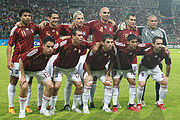 Selección de fútbol de Venezuela.El fútbol ha visto aumentada su popularidad en años recientes, siendo el segundo deporte con mayor popularidad en el país. El incremento de las victorias y de la calidad de juego de la selección de fútbol de Venezuela desde 2001 ha estimulado el desarrollo en esta disciplina, así como la atracción de los fanáticos. Venezuela organizó por primera vez una Copa América en su 42° edición del 2007, aunque su mejor participación torneo haya sido el quinto lugar en 1967. El mayor logro de un combinado nacional de fútbol fue el tercer puesto en el Campeonato Sudamericano Sub-20 de1954 y la primera clasificación a la Copa Mundial de Fútbol Sub-20 de 2009. En el 2008 se conocieron de 163 futbolistas venezolanos participando en clubes extranjeros.179En su variación de fútbol sala, Venezuela ha cosechado una importante trayectoria, titulándose campeona en la Copa Mundial de Futsal FIFUSA/AMF 1997.180El baloncesto también tiene amplia afición. Su actividad se reparte en la Liga Profesional de Baloncesto y la Liga Nacional de Baloncesto. La mayor hazaña del baloncesto venezolano hasta los momentos ha sido la medalla de plata en el Torneo de las Américas de Portland 1992.En los deportes a motor, el venezolano más destacado ha sido Johnny Cecotto. Se convirtió en el campeón mundial más joven en la historia delmotociclismo al ganar el Gran Pemio de Francia en 350cc, agregando el Campeonato Mundial de 750cc a sus títulos. En esta disciplina también destaca Carlos Lavado, dos veces campeón en 250cc. Por otra parte, en los deportes individuales el más destacado en Venezuela es el boxeo, con una amplia fanaticada. El país ha proyectado a grandes pugilistas a nivel internacional, y es seguido con interés por los venezolanos.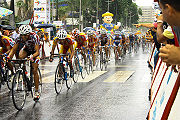 El pelotón en la última etapa de laVuelta a Venezuela 2009.Venezuela ha participado en 16 Juegos Olímpicos, en lo que ha cosechado dos medallas de oro (México 1968, Barcelona 1992), dos de plata (Montreal 1976, Moscú 1980) y ocho de bronce (Helsinki 1952, Roma 1960, México 1968, Montreal 1976, Moscú 1980, Los Ángeles 1984, Atenas 2004 y Pekín 2008). Hizo su mejor participación en México 1968 al quedar en el puesto 29º del medallero. Ha destacado históricamente en deportes como boxeo,halterofilia, ciclismo y taekwondo.En los Juegos Bolivarianos, Venezuela es primera en el medallero histórico con 3.263 medallas ganadas, al haber alcanzado 1.401 medallas de oro, 1.055 de plata y 807 medallas de bronce. Por otra parte, en los Juegos Panamericanos, Venezuela se sitúa en el puesto 7º delante de Colombia, al cosechar 73 medallas de oro, 156 de plata y 224 de bronce, para alcanzar 453 medallas obtenidas. Fue sede de los Juegos Panamericanos de 1983.También se practica el rugby desde la década de 1950, introducido en el país por parte de trabajadores petroleros de origen británico. Hoy en día es muy popular a nivel universitario.Véase también: Lista de estadios de Venezuela y Juegos Deportivos Nacionales de Venezuela Venezuela en los Juegos Olímpicos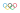  Liga Venezolana de Béisbol Profesional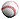  Selección de béisbol de Venezuela Federación Venezolana de Fútbol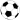  Selección de fútbol de Venezuela Primera División de Venezuela Liga Profesional de Baloncesto de Venezuela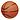  Selección de baloncesto de Venezuela Selección de rugby de Venezuela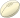  Selección de voleibol de Venezuela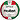 FestividadesVenezuela es el cuarto país en Latinoamérica en número de días feriados.181 Se listan abajo las festividades de carácter nacional, en condición de no laborables y laborables (*). Existen también festividades muy importantes a nivel regional por su significación cultural, como son la de la Divina Pastora (14 de enero) en Lara, y la de la Virgen de Chiquinquirá (18 de noviembre) en el Zulia, que se celebra con la Feria de La Chinita.(*) Laborables a menos que caiga en un día no laborable, como los domingos.Véase también Portal:Venezuela. Contenido relacionado con Venezuela.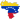 Lista de códigos ISO 3166-2 para VenezuelaMitología venezolanaPasaporte venezolanoReferencias↑ Magnitud y Estructura — Población total, por sexo, 1990-2015. Con base en el censo del 2001.Instituto Nacional de Estadísticas, URL último acceso el 14/11/2009.↑ http://siteresources.worldbank.org/DATASTATISTICS/Resources/GDP_PPP.pdf↑ http://siteresources.worldbank.org/DATASTATISTICS/Resources/POP.pdf. Recuerda dividir el PIB entre la población↑ Tal condición está expresada en el Artículo 2 de la Constitución Nacional.↑ Acta de la Independencia de Venezuela, 5 de julio de 1811 analitica.com↑ a b c Mapas de Venezuela | Límites internacionales — Página en MiPunto.com↑ Agencia Bolivariana de Noticias (24 de octubre del 2006). «Venezuela es el país con más áreas protegidas en el mundo» (en español). Consultado el 12 de septiembre de 2008.↑ «Eljuri: Población venezolana supera los 28 millones de habitantes». Caracas, Venezuela: El Universal (2008). Consultado el 26 de agosto de 2008.↑ «Carta de Colón alos Reyes Católicos (La "Tierra de Gracia")». Biblioteca Digital desenvolvida em software livre, Governo Federal do Brasil. Consultado el 10 de marzo de 2010.↑ «500 años del nombre de Venezuela». Universidad de Barcelona. Consultado el 13 de enero de 2009.↑ Países hispanoamericanos y origen de sus nombres — Culturitalia – Hispanoteca.↑ Montaño Fuentes, Tereinés (2008). «IVIC colaboró con la identificación de fósiles de Tigres Dientes de Sable». IVIC en Casa.↑ «Historia de Venezuela: los tiempos precolombinos».↑ Briceño Perozo, Manuel y Pérez Vila, Manuel. (2000). Gran Colombia. En Diccionario de Historia de Venezuela. Disponible en [CD-ROM]. Caracas. Videodacta.↑ Giménez Landínez, Víctor. (2000). Ley de Libertad de Contratos. En Diccionario de Historia de Venezuela. Disponible en [CD-ROM]. Caracas. Videodacta.↑ Decreto de Garantías de 1863↑ Constitución Federal de Venezuela de 1864↑ La pena de muerte: Lista de países abolicionistas y retencionistas — Sitio Web de Amnistía Internacional.↑ «Falcón y Guzmán, el ejercicio federal (1870 / 1877)». Historia de Venezuela en Imágenes.Fundación Polar. Consultado el 15 de septiembre de 2008.↑ «El cuadro de fin de siglo (1888 / 1899)». Historia de Venezuela en Imágenes. Fundación Polar. Consultado el 16 de noviembre de 2008.↑ De lo rural a lo urbano — En Kalipedia Venezuela.↑ Peña, Luis. (2000). Programa de Febrero. En Diccionario de Historia de Venezuela. Disponible en [CD-ROM]. Caracas. Videodacta.↑ El Nuevo Ideal Nacional, por: Jorge Mier Hoffman↑ Consalvi, Simón Alberto (2007) 1957 El año en que los venezolanos perdieron el miedo, C.A. Editora El Nacional, pág 49.↑ Carrero, Ysrrael (2000). «El puntofijismo». Analítica.com. Consultado el 18 de noviembre de 2008.↑ Venezuela en Videos↑ A traves de Venezuela - Pistoleros de Puente Llaguno ratificaron que el 11 de abril de 2002 dispararon c↑ A cuatro años del sabotaje petrolero: Solidaridad internacional con el pueblo venezolanoPDVSA.com↑ Juan Francisco Alonso (6 de septiembre). «Súmate: There is a 99% probability of fraud in referendum» (en inglés). El Universal Daily Journal. Consultado el 8 de marzo de 2009.↑ La oposición se retira de las elecciones legislativas en Venezuela — Wikinoticias.↑ CNE proclama al bloque del No como vencedor del Referendo. El Universal.↑ CNE EMITE NUEVO BOLETÍN CON 99,75% DE ACTAS TRANSMITIDASCNE 17-02-09↑ Según el Artículo 2.↑ Sistema Jurídico de Venezuela — Organización de Estados Americanos.↑ (2004) Grandes Maravillas de Venezuela, pág. 157↑ (2004) Grandes Maravillas de Venezuela, pág. 160↑ Poder Estadal — Gobierno en Línea.com↑ Poder Público Municipal↑ Las parroquias son consideradas demarcaciones de carácter local creadas con el objeto de descentralizar la administración municipal y para la división de Jefaturas Civiles, que equivalen a tribunales locales encargados del ámbito jurídico.↑ Consejo de Seguridad de la ONU — Venezuela↑ «A punto de resolverse diferendo limítrofe entre Colombia y Venezuela por áreas marinas y submarinas». Guía.com.ve (2007). Consultado el 22 de noviembre de 2008.↑ Perfil de la Fuerza Armada Nacional↑ Misión del Ejército↑ Misión de la Armada↑ Misión de la Aviación↑ «Chávez decreta el 27N como nuevo Día de la Aviación - Nacional y Política - EL UNIVERSAL».↑ Misión de la Guardia Nacional↑ Según el Artículo 4 y el Artículo 15 de la Ley de Conscripción y Alistamiento Militar, vigente desde1978.↑ World Military Strength Ranking↑ Oficina del Alto Comisionado para los Derechos Humanos (lista actualizada). «Lista de todos los Estados Miembros de las Naciones Unidas que son parte o signatarios en los diversos instrumentos de derechos humanos de las Naciones Unidas» (en inglés) (web). Consultado el 21 de octubre de 2009.↑ Pacto Internacional de Derechos Económicos, Sociales y Culturales, vigilado por el Comité de Derechos Económicos, Sociales y Culturales.
# CESCR-OP: Protocolo Facultativo del Pacto Internacional de Derechos Económicos, Sociales y Culturales (versión pdf).↑ Pacto Internacional de Derechos Civiles y Políticos, vigilado por el Comité de Derechos Humanos.
# CCPR-OP1: Protocolo Facultativo del Pacto Internacional de Derechos Civiles y Políticos, vigilado por el Comité de Derechos Humanos.
# CCPR-OP2: Segundo Protocolo Facultativo destinado a abolir la pena de muerte.↑ Convención Internacional sobre la Eliminación de todas las Formas de Discriminación Racial, vigilada por el Comité para la Eliminación de Discriminación Racial.↑ Convención Internacional para la protección de todas las personas contra las desapariciones forzadas.↑ Convención Internacional sobre la Eliminación de todas las Formas de Discriminación contra la Mujer, vigilada por el Comité para la Eliminación de Discriminación contra la Mujer.
# CEDAW-OP: Protocolo Facultativo de la Convención sobre la Eliminación de todas las Formas de Discriminación contra la Mujer.↑ Convención contra la tortura y otros tratos o penas crueles, inhumanos o degradantes, vigilada por el Comité contra la tortura.
# CAT-OP: Protocolo Facultativo de la Convención contra la tortura y otros tratos o penas crueles, inhumanos o degradantes. (versión pdf)↑ Convención sobre los Derechos del Niño, vigilada por el Comité de los Derechos del Niño.
# CRC-OP-AC: Protocolo Facultativo de la Convención sobre los Derechos del Niño relativo a la participación en los conflictos armados.
# CRC-OP-SC: Protocolo Facultativo de la Convención sobre los Derechos del Niño relativo a la venta de niños, la prostitución infantil y la utilización de niños en la pornografía.↑ Convención Internacional sobre la protección de los derechos de todos los trabajadores migratorios y de sus familiares. La convención entrará en vigor cuando sea ratificada por veinte estados.↑ Convención sobre los Derechos de las Personas con Discapacidad, vigilado por el Comité sobre los Derechos de las Personas con Discapacidad.
# CRPD-OP: Protocolo Facultativo de la Convención sobre los Derechos de las Personas con Discapacidad.↑ «La República Bolivariana de Venezuela ratifica la Convención y Protocolo Facultativo - RIADIS.net».↑ Información sobre Venezuela — PNUD Venezuela.↑ Según un estudio realizado por el Instituto Geográfico de Venezuela, la Universidad Simón Bolívar y laUniversidad del Zulia.↑ «Lake Profile - Maracaibo» (en inglés). LakeNet. Consultado el 10 de agosto de 2009.↑ Hidrografía de Venezuela↑ El río Orinoco — Orinoco Online.↑ «Canaima National Park» (en inglés). World Heritage List. Unesco. Consultado el 5 de agosto de 2009.↑ Venezuela Virtual | Tipos Climáticos — Página en MiPunto.com↑ Denis Lepage. «Lista de aves de Venezuela». Listas de aves del mundo. Avibase. Consultado el 1 de diciembre de 2008.↑ Luis Fernando Potes (2005). «Megadiversidad». ProDiversitas. Consultado el 3 de septiembre de 2009.↑ Los ricos en megadiversidad — MundoEcología.com↑ Fauna de Venezuela — Sitio web de PDVSA.↑ Declaración de Cancún de Países Megadiversos afines↑ «Primer Informe de País para la Convención sobre Diversidad Biológica». Ministerio del Ambiente (2000). Consultado el 14 de noviembre de 2008.↑ «An Estimate of Recoverable Heavy Oil Resources of the Orinoco Oil Belt, Venezuela». USGS Newsroom (2010). Consultado el 10 de marzo de 2010.↑ «Venezuela con las mayores reservas petroleras del mundo». 7dias.us (2010). Consultado el 10 de marzo de 2010.↑ «Rank Order - Natural Gas - proved reserves» (en inglés). The World Factbook. CIA (2006). Consultado el 27 de noviembre de 2008.↑ «Venezuela - Temas medioambientales». Enciclopedia Encarta. Consultado el 23 de julio de 2009.↑ Dwight Peck. «The Annotated Ramsar List: Venezuela» (en inglés). Consultado el 23 de julio de 2009.↑ INE. «Comercio Exterior». Consultado el 13 de enero de 2009.↑ a b c «Venezuela - Economy» (en inglés). The World Factbook. CIA. Consultado el 7 de diciembre de 2008.↑ Crecimiento económico fue de 8,8% primer trimestre de 2007 — Venelogía.com↑ Crecimiento económico 2008 cayó 50% — Guía.com.ve↑ Riesgo país Venezuela ha bajado en 31 por ciento en los siete primeros meses del año↑ Suhelis Tejero Puentes (2009). «Tasa de desempleo cerró en 7,9% en el primer semestre». El Universal. Consultado el 3 de septiembre de 2009.↑  (2009) «Inflación alcanzó 30,9% en 2008» El Nacional.↑ Agricultura — Gobierno en Línea.com↑ Estadísticas de Fedeagro↑ a b «Los cultivos líderes de la agricultura venezolana (1984-2005)». SciELO Venezuela (2007). Consultado el 6 de diciembre de 2008.↑ Ganadería — GobiernoEnLínea.com. Consultado el 7 de enero de 2009.↑ Instituto Nacional de Estadística (2007) Producción Nacional de Pesca, 2003 - 2007. Consultado el 7 de diciembre de 2008.↑ Centro de Refinación de Paraguaná — Sitio web de PDVSA↑ «What's New». The Wall Street Journal (24 de abril de 2009). Consultado el 24 de abril de 2009.↑ Faja Petrolífera del Orinoco — PDVSA.com↑ INE. Principales indicadores de la industria manufacturera, total nacional 2004. Consultado el 16 de diciembre de 2008.↑ «Turismo Receptivo - Procedencia de turistas». Información Estadística. Ministerio del Poder Popular para el Turismo. Consultado el 30 de noviembre de 2009.↑ «Total Visitantes internacionales». Información Estadística. Ministerio del Poder Popular para el Turismo.. Consultado el 30 de noviembre de 2009.↑ «Turismo Interno». Información Estadística. Ministerio del Poder Popular para el Turismo. Consultado el 29 de octubre de 2008.↑ «Total Visitantes internos según motivo». Información Estadística. Ministerio del Poder Popular para el Turismo.. Consultado el 30 de noviembre de 2009.↑ «Llegada de Turistas Internacionales a Venezuela (2006 - 2008)» (Excel). Información Estadística. Ministerio del Poder Popular para el Turismo. Consultado el 29 de octubre de 2008.↑ List of the largest hydroelectric power stations — Wikipedia en inglés.↑ Venezuela Electricidad - producción. IndexMundi.com. Consultado el 17 de diciembre de 2008.↑ INE. Consumo final de energía por año, según sector de la economía, 2001-2005. Consultado el 17 de diciembre de 2008.↑ Aumento del salario mínimo 2010 en Venezuela (25% en dos partes)↑ Según el BCV: Inflación venezolana baja respecto a 2008 pero bate récord en la región↑ Inflación en Venezuela, URL último acceso el 05/03/2009.↑ a b c Noticias24 (7 de septiembre de 2009). «“Si eliminas el dólar a 2,15 Bs.F. no tendremos el salario mínimo más alto del continente”» (en español). Consultado el 8 de octubre de 2009.↑ «Inflación acumulada en 10 años y 11 meses de Gobierno se ubica en 722% en Noticias24.com».↑ «El salario mínimo aumenta pero su poder real de compra se desploma». Guía.com.ve (2009). Consultado el 28 de agosto de 2009.↑ «CADIVI E IMPORTACIONES.: Gobierno decidido a combatir dólar permuta pero no define receta».↑ Reservas Internacionales — Banco Central de Venezuela. Consultado el 9 de marzo de 2009.↑ «Reservas internacionales crecen 2,10% para ubicarse en $30.434 millones». El Universal. Consultado el 29 de julio de 2009.↑ Reservas internacionales crecen 2,10% en un mes y superan nivel óptimo — Venezolana de Televisión. Consultado el 2 de agosto de 2009.↑ «Reservas internacionales cerraron 2009 en 35.830 millones de dólares». El Universal (2010). Consultado el 12 de enero de 2010.↑ Pérez Urbaneja, Elina (2001). «Breve historia del diseño industrial en Venezuela». Caracas, Venezuela: Analítica.com. Consultado el 10 de septiembre de 2008.↑ Freites, Yajaira (2002). «CIENCIA Y TECNOLOGÍA EN VENEZUELA». Caracas, Venezuela: Dpto. Estudio de la Ciencia del IVIC. Consultado el 10 de septiembre de 2008.↑ Centro de Investigaciones Astronómicas C.I.D.A↑ «En el 2050 habrá 42 millones de venezolanos». Caracas, Venezuela: El Nacional (2007). Consultado el 18 de noviembre de 2008.↑ a b «Venezuela - People» (en inglés). The World Factbook. CIA (2008). Consultado el 16 de septiembre de 2008.↑ Estudio reciente del Fondo de Población de las Naciones Unidas. Nota de prensa en AHCIET↑ Cuadro Magnitud y Estructura↑ «Ciudad Universitaria de Caracas» (en inglés). World Heritage List. Unesco. Consultado el 27 de noviembre de 2008.↑ Artículos 7 y 8 de la Ley Orgánica de Educación.↑ a b c Instituto Nacional de Estadística (2006) Cifras definitivas para la educación↑ HMUN Delegation — Trayectoria↑ Venezuela – Tasa de alfabetización (%) — IndexMundi.com↑ «Venezuela será declarada territorio libre de analfabetismo». Caracas, Venezuela: Agencia Bolivariana de Noticias (2005). Consultado el 13 de marzo de 2008.↑ «Analfabetismo crea dudas sobre cifras oficiales». Caracas, Venezuela: El Universal (2007). Consultado el 13 de marzo de 2008.↑ Fundayacucho - Misión↑ Página Oficial del Instituto de Altos Estudios Arnoldo Gabaldón. Consultado el 5 de mayo de 2009↑ INE. Esperanza de vida al nacer de ambos sexos, 2000 - 2006. Consultado el 17 de septiembre de2008.↑ Eunice Martínez (2005). «MSDS profundiza control de malaria y dengue». Ministerio para la Salud. Consultado el 19 de agosto de 2009.↑ «The people » Immigration and ethnic composition» (en inglés). Enciclopedia Británica. Consultado el 11 de noviembre de 2008.↑ Edwin Lieuwen (1964), Venezuela, p. 24.↑ Primeros resultados del XIII Censo General de Población y Vivienda de 2001↑ Población nacida en el exterior INE.↑ Sitio web de la Embajada de Italia (1 de agosto del 2005). «Cooperación cultural» (en español). Consultado el 19 de julio de 2008.↑ Eilyn Barrios (2009). «Trujillo tierra bondadosa tocada por la mano de Dios». Diario de Los Andes. Consultado el 6 de febrero de 2010.↑ Wikipedia: List of Longest Suspension Bridges↑ structurae.de: Angostura Bridge (1967)↑ Wikipedia: Brindges by lenght↑ structurae.de: Maracaibo Bridge (1962)↑ Aeropuerto Internacional de Maiquetía Simón Bolívar | Datos Básicos↑ a b «Transporte», en Venezuela en Datos 2007 (Diciembre de 2006), Caracas: C.A. Editora El Nacional.↑ Perdomo, Alessandra (2007). «Buscaracas: Una propuesta para aliviar el tráfico caraqueño».Agencia Bolivariana de Noticias. Consultado el 15 de septiembre de 2008.↑ a b c d CONATEL. «Resultados del sector de telecomunicaciones (IV trimestre de 2009)». Consultado el 25 de febrero de 2010.↑ «Penetración de Internet creció 36,7% en segundo trimestre en Venezuela». MSN Latinoamérica. Consultado el 28 de agosto de 2008.↑ Conatel. «NIC.VE registra 145 mil dominios».↑ Periódicos Venezolanos↑ Venevisión, RCTV, Televen y Globovisión acaparan el 86.5% de la sintonia nacional de los clientes bancarizados — El Informe Cifras↑ Cámara Venezolana de la Industria de la Radiodifusión | Afiliados↑ Jiménez, Soniberth (2008). «La AM se niega a morir - Radio en estéreo». Caracas, Venezuela: El Universal. Consultado el 14 de mayo de 2008.↑ «Cientos protestan por cierre de emisoras en Venezuela» (2009). Consultado el 27 de agosto de2009.↑ Protestas en Venezuela por cierre de emisoras — Wikinoticias↑ Caracas - Teresa Carreño — Caracas24.net↑ La Literatura en Venezuela — Solo Literatura.com↑ Premio Internacional de Novela Rómulo Gallegos↑ (1998). «La Música Venezolana», en Atlas de Tradiciones Venezolanas, pág. 122-123.↑ Sonidos del Folklore de Venezuela↑ «Los Dj's venezolanos suenan!». Dance Latinoamérica (2008). Consultado el 9 de septiembre de2008.↑ Personajes | Simón Díaz — Página en MiPunto.com↑ «Simón Díaz recibió Grammy honorífico por su trayectoria artística». Globovision.com (2008). Consultado el 21 de marzo de 2010.↑ Márquez, Humberto (2007). «La Sinfónica Juvenil Simón Bolívar conquista Europa». Consultado el14 de mayo de 2008.↑ Arte y cultura | Pintura venezolana del siglo XIX — Página en MiPunto.com↑ Personajes Ilustres | Armando Reverón — Página en MiPunto.com↑ Ortega, Miguel Ángel (1998). «Artesanía», en Atlas de Tradiciones Venezolanas, pág. 170-171.↑ «Coro and its port» (en inglés). World Heritage List. Unesco. Consultado el 27 de noviembre de 2008.↑ Tallest High-rise Buildings by Continent: South America — Emporis.com↑ Platos más representativos — Venezuela Tuya.com↑ (1998). «Dime lo que comes…», en Atlas de Tradiciones Venezolanas, pág. 63.↑  (2006) «Bebida nacional» Revista Producto. n.º 272.↑ Roa, Carlos (2005) «Petróleo, mujeres y ron» Revista Producto. n.º 260.↑ Símbolos Nacionales de Venezuela↑ Musicallanera.com: Acerca del Alma Llanera↑ Cronología del cine en Venezuela, Gobierno en Línea.com↑ Gómez, Ángel Ricardo (2008). «Tranvía llamado Tennessee». Caracas, Venezuela: El Universal. Consultado el 5 de octubre de 2008.↑ El teatro venezolano - Sitio web de la Universidad Nueva Esparta.↑ El Coleo en Venezuela. MúsicaLlanera.net. Consultado el 6 de enero de 2009.↑ Serrano, Ignacio (2008). «Exportación de venezolanos alcanza cifra récord en 2008». Listín Diario. Consultado el 5 de octubre de 2008.↑ López, Leandro Dickson (2008) «Exportación en ascenso» El Universal.↑ Venezuela Campeón Mundial de fútbol de salón en México '97 – Video en YouTube.↑ Figueredo Rengel, Ninoska (2009) «Venezuela es el cuarto país con más feriados de América Latina» El Sol de Margarita.BibliografíaLieuwen, Edwin (1964). Venezuela. Buenos Aires: Editorial Sudamericana.(1998) Atlas de Tradiciones Venezolanas. Caracas: Fundación Bigott, C.A. Editora El Nacional, pp. 312. ISBN 980-6428-62-5.(2000). Diccionario de Historia de Venezuela de la Fundación Polar. Disponible en CD-ROM. Caracas. Videodacta.(2004) Grandes Maravillas de Venezuela. Caracas: Ediciones Editarte, C.A. Editora El Nacional, pp. 240. ISBN 980-6518-30-6.(Diciembre de 2006) Venezuela en Datos 2007. Caracas: Ediciones Editarte, C.A. Editora El Nacional, pp. 320 págs.. ISBN 980-69680-00-X.Enlaces externos Wikisource en español contiene obras originales de Venezuela.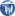  Wikimedia Commons alberga contenido multimedia sobre Venezuela.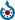  Wikiquote alberga frases célebres de o sobre Venezuela.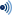  Wikinoticias tiene noticias relacionadas con Venezuela.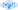  Wikcionario tiene definiciones para Venezuela.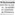  Wikimedia Atlas: Venezuela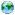 Despacho del Presidente de la RepúblicaGobierno de la República Bolivariana de VenezuelaAsamblea Nacional de VenezuelaTribunal Supremo de Justicia de VenezuelaConsejo Nacional Electoral de VenezuelaBanco Central de VenezuelaCentro Nacional de Tecnologías de InformaciónAgencia Bolivariana para Actividades EspacialesInstituto Nacional de Estadística de VenezuelaInstituto Geográfico de Venezuela Simón BolívarSitio Oficial del Ejército Nacional BolivarianoRepública Bolivariana de VenezuelaContenido [ocultar]1 Toponimia2 Historia2.1 Época precolombina2.2 Época Colonial2.3 Independencia2.4 Gran Colombia2.5 Caudillismo y Guerra Federal2.6 Liberalismo Amarillo2.7 Hegemonía Andina2.8 Democracia3 Política y Gobierno3.1 Gobierno Federal3.2 Organización territorial3.3 Regiones Político-Administrativas3.4 Partidos políticos3.5 Relaciones exteriores3.6 Defensa3.7 Derechos humanos4 Geografía4.1 Contexto y condiciones4.2 Regiones naturales4.3 Relieve y geología4.4 Hidrografía4.5 Litoral4.6 Clima4.7 Fauna y flora4.8 Recursos naturales5 Economía5.1 Agricultura, pesca y silvicultura5.2 Petróleo y minería5.3 Industria5.4 Turismo5.5 Energía5.6 Salario mínimo5.7 Reservas internacionales6 Ciencia y tecnología7 Demografía7.1 Principales ciudades7.2 Educación7.3 Salud7.4 Etnografía7.5 Idiomas7.6 Religión8 Infraestructura y transporte8.1 Telecomunicaciones8.2 Medios de difusión9 Cultura9.1 Literatura9.2 Música9.3 Artes plásticas9.4 Artesanía9.5 Arquitectura9.6 Gastronomía9.7 Símbolos nacionales9.8 Cine y teatro9.9 Deporte9.10 Festividades10 Véase también11 Referencias12 Bibliografía13 Enlaces externosPrimeras 14 ciudades de VenezuelaPrimeras 14 ciudades de VenezuelaPrimeras 14 ciudades de VenezuelaPrimeras 14 ciudades de VenezuelaPrimeras 14 ciudades de VenezuelaPrimeras 14 ciudades de VenezuelaCiudadAñoFundador(es)CiudadAñoFundador(es)Santa Cruz1502Alonso de OjedaBarquisimeto1552Juan de VillegasNueva Cádiz1510s/dValencia1555Alonso Díaz MorenoCumaná1515Frailes franciscanosTrujillo1557Diego García de ParedesCoro1527Juan de AmpíesMérida1558Juan Rodríguez SuárezMaracaibo1529Ambrosio AlfingerSan Cristóbal1561Juan MaldonadoEl Tocuyo1545Juan Pérez de TolosaCaracas1567Diego de LosadaBorburata1548Juan de VillegasCarora1569Juan del Thejo«Es difícil pedirle al pueblo que se inmole por la libertad y por la democracia, cuando piensa que la libertad y la democracia no son capaces de darle de comer».
-Rafael Caldera, en un discurso pronunciado en el Congreso con motivo del Caracazo.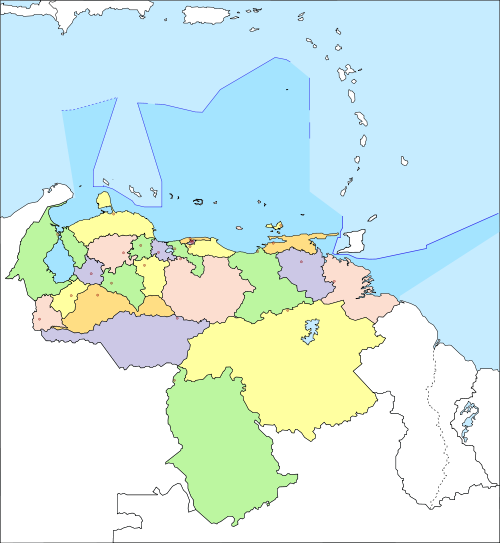 BolívarAmazonasApureZuliaTáchiraBarinasMéridaTrujilloLaraPortuguesaGuáricoCojedesYaracuyFalcónCaraboboAraguaMirandaD. C.VargasAnzoáteguiSucreNueva EspartaDependencias FederalesMonagasDelta AmacuroIslas de SotaventoIsla de AvesLos
MonjesZona en ReclamaciónRepública DominicanaHaitíPuerto RicoTrinidad y TobagoGuyanaSurinameColombiaBrasilIslas VírgenesSan Cristóbal
y NievesAntigua y BarbudaGuadalupeDominicaMartinicaSanta LucíaSan Vicente
y las GranadinasGranadaBarbadosArubaAntillas
NeerlandesasMar CaribeOcéano AtlánticoBolívarAmazonasApureZuliaTáchiraBarinasMéridaTrujilloLaraPortuguesaGuáricoCojedesYaracuyFalcónCaraboboAraguaMirandaD. C.VargasAnzoáteguiSucreNueva EspartaDependencias FederalesMonagasDelta AmacuroIslas de SotaventoIsla de AvesLos
MonjesZona en ReclamaciónRepública DominicanaHaitíPuerto RicoTrinidad y TobagoGuyanaSurinameColombiaBrasilIslas VírgenesSan Cristóbal
y NievesAntigua y BarbudaGuadalupeDominicaMartinicaSanta LucíaSan Vicente
y las GranadinasGranadaBarbadosArubaAntillas
NeerlandesasMar CaribeOcéano AtlánticoBolívarAmazonasApureZuliaTáchiraBarinasMéridaTrujilloLaraPortuguesaGuáricoCojedesYaracuyFalcónCaraboboAraguaMirandaD. C.VargasAnzoáteguiSucreNueva EspartaDependencias FederalesMonagasDelta AmacuroIslas de SotaventoIsla de AvesLos
MonjesZona en ReclamaciónRepública DominicanaHaitíPuerto RicoTrinidad y TobagoGuyanaSurinameColombiaBrasilIslas VírgenesSan Cristóbal
y NievesAntigua y BarbudaGuadalupeDominicaMartinicaSanta LucíaSan Vicente
y las GranadinasGranadaBarbadosArubaAntillas
NeerlandesasMar CaribeOcéano AtlánticoBolívarAmazonasApureZuliaTáchiraBarinasMéridaTrujilloLaraPortuguesaGuáricoCojedesYaracuyFalcónCaraboboAraguaMirandaD. C.VargasAnzoáteguiSucreNueva EspartaDependencias FederalesMonagasDelta AmacuroIslas de SotaventoIsla de AvesLos
MonjesZona en ReclamaciónRepública DominicanaHaitíPuerto RicoTrinidad y TobagoGuyanaSurinameColombiaBrasilIslas VírgenesSan Cristóbal
y NievesAntigua y BarbudaGuadalupeDominicaMartinicaSanta LucíaSan Vicente
y las GranadinasGranadaBarbadosArubaAntillas
NeerlandesasMar CaribeOcéano AtlánticoEstadoCapitalEstadoCapital Amazonas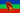 Puerto Ayacucho Mérida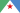 Mérida Anzoátegui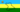 Barcelona Miranda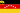 Los Teques Apure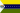 San Fernando de Apure Monagas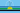 Maturín Aragua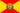 Maracay Nueva Esparta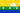 La Asunción Barinas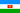 Barinas Portuguesa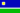 Guanare Bolívar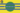 Ciudad Bolívar  Sucre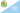 Cumaná Carabobo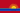 Valencia Táchira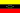 San Cristóbal Cojedes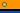 San Carlos Trujillo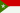 Trujillo Delta Amacuro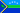 Tucupita Yaracuy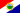 San Felipe Distrito Capital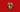 Caracas Zulia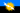 Maracaibo Falcón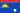 Coro Vargas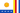 La Guaira Guárico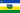 San Juan de los Morros Dependencias Federales 1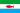 Gran Roque Lara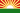 Barquisimeto1 Las Dependencias Federales no poseen condición de Estado. Son una división especial del territorio.1 Las Dependencias Federales no poseen condición de Estado. Son una división especial del territorio.1 Las Dependencias Federales no poseen condición de Estado. Son una división especial del territorio.1 Las Dependencias Federales no poseen condición de Estado. Son una división especial del territorio.NombreEstados conformantes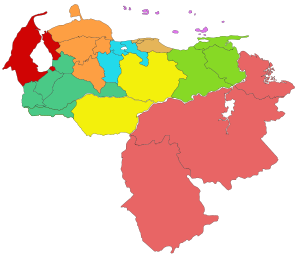      Los AndesMérida, Táchira, Trujillo, Barinas y el Municipio Páez de Apure     CapitalMiranda, Vargas, Distrito Capital     CentralAragua, Carabobo, Cojedes     Centro OccidentalFalcón, Lara, Portuguesa, Yaracuy     GuayanaEstado Bolívar, Amazonas, Delta Amacuro     InsularNueva Esparta, Dependencias Federales     Los LlanosApure (excluyendo al Municipio Páez), Guárico     Nor-OrientalAnzoátegui, Monagas, Sucre     ZulianaZulia Estatus de los principales instrumentos internacionales de derechos humanos.50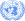  Estatus de los principales instrumentos internacionales de derechos humanos.50 Estatus de los principales instrumentos internacionales de derechos humanos.50 Estatus de los principales instrumentos internacionales de derechos humanos.50 Estatus de los principales instrumentos internacionales de derechos humanos.50 Estatus de los principales instrumentos internacionales de derechos humanos.50 Estatus de los principales instrumentos internacionales de derechos humanos.50 Estatus de los principales instrumentos internacionales de derechos humanos.50 Estatus de los principales instrumentos internacionales de derechos humanos.50 Estatus de los principales instrumentos internacionales de derechos humanos.50 Estatus de los principales instrumentos internacionales de derechos humanos.50 Estatus de los principales instrumentos internacionales de derechos humanos.50 Estatus de los principales instrumentos internacionales de derechos humanos.50 Estatus de los principales instrumentos internacionales de derechos humanos.50 Estatus de los principales instrumentos internacionales de derechos humanos.50 Estatus de los principales instrumentos internacionales de derechos humanos.50 Estatus de los principales instrumentos internacionales de derechos humanos.50 Estatus de los principales instrumentos internacionales de derechos humanos.50VenezuelaTratados internacionalesTratados internacionalesTratados internacionalesTratados internacionalesTratados internacionalesTratados internacionalesTratados internacionalesTratados internacionalesTratados internacionalesTratados internacionalesTratados internacionalesTratados internacionalesTratados internacionalesTratados internacionalesTratados internacionalesTratados internacionalesTratados internacionalesVenezuelaCESCR51CESCR51CCPR52CCPR52CCPR52CERD53CED54CEDAW55CEDAW55CAT56CAT56CRC57CRC57CRC57MWC58CRPD59CRPD59VenezuelaCESCRCESCR-OPCCPRCCPR-OP1CCPR-OP2-DPCERD53CED54CEDAWCEDAW-OPCATCAT-OPCRCCRC-OP-ACCRC-OP-SCMWC58CRPDCRPD-OPPertenencia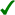 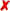 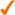 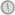  Firmado y ratificado,  firmado pero no ratificado,  ni firmado ni ratificado,  sin información,  ha accedido a firmar y ratificar el órgano en cuestión, pero también reconoce la competencia de recibir y procesar comunicaciones individuales por parte de los órganos competentes.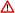  Firmado y ratificado,  firmado pero no ratificado,  ni firmado ni ratificado,  sin información,  ha accedido a firmar y ratificar el órgano en cuestión, pero también reconoce la competencia de recibir y procesar comunicaciones individuales por parte de los órganos competentes. Firmado y ratificado,  firmado pero no ratificado,  ni firmado ni ratificado,  sin información,  ha accedido a firmar y ratificar el órgano en cuestión, pero también reconoce la competencia de recibir y procesar comunicaciones individuales por parte de los órganos competentes. Firmado y ratificado,  firmado pero no ratificado,  ni firmado ni ratificado,  sin información,  ha accedido a firmar y ratificar el órgano en cuestión, pero también reconoce la competencia de recibir y procesar comunicaciones individuales por parte de los órganos competentes. Firmado y ratificado,  firmado pero no ratificado,  ni firmado ni ratificado,  sin información,  ha accedido a firmar y ratificar el órgano en cuestión, pero también reconoce la competencia de recibir y procesar comunicaciones individuales por parte de los órganos competentes. Firmado y ratificado,  firmado pero no ratificado,  ni firmado ni ratificado,  sin información,  ha accedido a firmar y ratificar el órgano en cuestión, pero también reconoce la competencia de recibir y procesar comunicaciones individuales por parte de los órganos competentes. Firmado y ratificado,  firmado pero no ratificado,  ni firmado ni ratificado,  sin información,  ha accedido a firmar y ratificar el órgano en cuestión, pero también reconoce la competencia de recibir y procesar comunicaciones individuales por parte de los órganos competentes. Firmado y ratificado,  firmado pero no ratificado,  ni firmado ni ratificado,  sin información,  ha accedido a firmar y ratificar el órgano en cuestión, pero también reconoce la competencia de recibir y procesar comunicaciones individuales por parte de los órganos competentes. Firmado y ratificado,  firmado pero no ratificado,  ni firmado ni ratificado,  sin información,  ha accedido a firmar y ratificar el órgano en cuestión, pero también reconoce la competencia de recibir y procesar comunicaciones individuales por parte de los órganos competentes. Firmado y ratificado,  firmado pero no ratificado,  ni firmado ni ratificado,  sin información,  ha accedido a firmar y ratificar el órgano en cuestión, pero también reconoce la competencia de recibir y procesar comunicaciones individuales por parte de los órganos competentes. Firmado y ratificado,  firmado pero no ratificado,  ni firmado ni ratificado,  sin información,  ha accedido a firmar y ratificar el órgano en cuestión, pero también reconoce la competencia de recibir y procesar comunicaciones individuales por parte de los órganos competentes. Firmado y ratificado,  firmado pero no ratificado,  ni firmado ni ratificado,  sin información,  ha accedido a firmar y ratificar el órgano en cuestión, pero también reconoce la competencia de recibir y procesar comunicaciones individuales por parte de los órganos competentes. Firmado y ratificado,  firmado pero no ratificado,  ni firmado ni ratificado,  sin información,  ha accedido a firmar y ratificar el órgano en cuestión, pero también reconoce la competencia de recibir y procesar comunicaciones individuales por parte de los órganos competentes. Firmado y ratificado,  firmado pero no ratificado,  ni firmado ni ratificado,  sin información,  ha accedido a firmar y ratificar el órgano en cuestión, pero también reconoce la competencia de recibir y procesar comunicaciones individuales por parte de los órganos competentes. Firmado y ratificado,  firmado pero no ratificado,  ni firmado ni ratificado,  sin información,  ha accedido a firmar y ratificar el órgano en cuestión, pero también reconoce la competencia de recibir y procesar comunicaciones individuales por parte de los órganos competentes. Firmado y ratificado,  firmado pero no ratificado,  ni firmado ni ratificado,  sin información,  ha accedido a firmar y ratificar el órgano en cuestión, pero también reconoce la competencia de recibir y procesar comunicaciones individuales por parte de los órganos competentes. Firmado y ratificado,  firmado pero no ratificado,  ni firmado ni ratificado,  sin información,  ha accedido a firmar y ratificar el órgano en cuestión, pero también reconoce la competencia de recibir y procesar comunicaciones individuales por parte de los órganos competentes. Firmado y ratificado,  firmado pero no ratificado,  ni firmado ni ratificado,  sin información,  ha accedido a firmar y ratificar el órgano en cuestión, pero también reconoce la competencia de recibir y procesar comunicaciones individuales por parte de los órganos competentes.Principales elevacionesPrincipales elevaciones
Pico Bolívar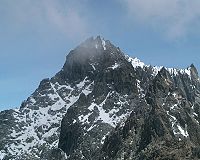 
Pico Bolívar
Pico Bolívar
Pico BolívarNombreAltura (m)Pico Bolívar4.978Pico Humboldt4.942Pico La Concha4.922Pico Bonpland4.883Pico Espejo4.880Pico El Toro4.755Pico El León4.740Pico El Águila4.018Roraima (tepuy)2.810Pico Naiguatá2.765Pico Turimiquire2.596Auyantepui2.500Principales cuencas hidrográficasPrincipales cuencas hidrográficasPrincipales cuencas hidrográficasPrincipales cuencas hidrográficas
Cuenca del Orinoco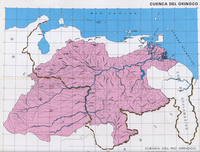 
Cuenca del Orinoco
Cuenca del Orinoco
Cuenca del OrinocoNombreÁrea (km²)Cuenca del Orinoco770.000Mar Caribe80.000Lago de Maracaibo74.000Río Cuyuní40.000Río Negro11.900Lago de Valencia3.000Fuente: 64Fuente: 64Exportaciones aExportaciones aImportaciones deImportaciones dePaísPorcentajePaísPorcentaje Estados Unidos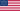 30,60% Estados Unidos26,00% Colombia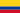 17,10% Colombia14,90% México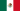 6,30% Brasil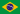 9,40% Países Bajos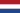 5,80% China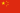 9,20% Argentina y otros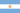 36,40% Argentina y otros35,90%Fuente: INE, 200879 / CIA World Factbook80Fuente: INE, 200879 / CIA World Factbook80Fuente: INE, 200879 / CIA World Factbook80Fuente: INE, 200879 / CIA World Factbook80Ciudades venezolanas por poblaciónCiudades venezolanas por poblaciónCiudades venezolanas por poblaciónCiudades venezolanas por poblaciónCiudades venezolanas por poblaciónCiudades venezolanas por poblaciónCiudades venezolanas por poblaciónCiudades venezolanas por poblaciónCiudades venezolanas por poblaciónNum.CiudadEstadoPob.Num.CiudadEstadoPob.
Caracas

Maracaibo

Valencia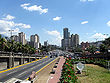 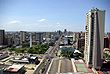 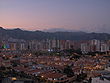 1CaracasDistrito Capital4.882.19311Los TequesMiranda280.687
Caracas

Maracaibo

Valencia2MaracaiboZulia2.950.40012San CristóbalTáchira272.805
Caracas

Maracaibo

Valencia3ValenciaCarabobo1.845.70013BarinasBarinas271.535
Caracas

Maracaibo

Valencia4MaracayAragua1.400.20014CabimasZulia268.006
Caracas

Maracaibo

Valencia5BarquisimetoLara1.350.02215CumanáSucre267.672
Caracas

Maracaibo

Valencia6Ciudad GuayanaBolívar1.050.28316Punto FijoFalcón249.607
Caracas

Maracaibo

Valencia7MaturínMonagas475.01417Puerto La CruzAnzoátegui247.979
Caracas

Maracaibo

Valencia8BarcelonaAnzoátegui428.39118GuarenasMiranda237.379
Caracas

Maracaibo

Valencia9Ciudad BolívarBolívar350.36219MéridaMérida233.182
Caracas

Maracaibo

Valencia10Acarigua-AraurePortuguesa322.88720Ciudad OjedaZulia212.025
Caracas

Maracaibo

ValenciaFuente: INE120Fuente: INE120Fuente: INE120Fuente: INE120Fuente: INE120Fuente: INE120Fuente: INE120Fuente: INE120Fuente: INE120Fuente: INE120Fuente: INE120FechaNombreNotas1 de eneroAño Nuevo6 de eneroDía de los Reyes Magos (*)Epifanía. Llamado popularmente Día de Reyes. Se acostumbra dar regalos a los niños como en Navidad.15 de eneroDía del maestroLimitado a los maestros.Febrero-MarzoCarnavalFecha móvil (lunes y martes antes del Miércoles de Ceniza).12 de febreroDía de la JuventudEn conmemoración de la Batalla de La Victoria.Marzo-AbrilSemana SantaFecha móvil (Jueves y Viernes Santo).19 de abrilPrimer paso para la IndependenciaCelebra el Acta del 19 de abril de 1810 y la instalación de la Junta Suprema de Caracas.1 de mayoDía internacional de los trabajadores3 de mayoDía de la Cruz de Mayo (*)24 de junioAniversario de la Batalla de Carabobo5 de julioDía de la IndependenciaCelebra la firma del Acta de Independencia de Venezuela.24 de julioNatalicio de Simón BolívarY día de la Armada de Venezuela.3 de agostoDía de la Bandera (*)Hasta 2006 se celebraba el 12 de marzo.12 de octubreDía de la resistencia indígenaAntes denominado Día de la Raza.1 de noviembreDía de Todos los Santos2 de noviembreDía de los DifuntosConmemoración de los Fieles Difuntos.27 de noviembreDía de la Aviación (*)Se celebra con un desfile aéreo en Palo Negro, Estado Aragua.17 de diciembreMuerte de Simón Bolívar (*)24 de diciembreVíspera de Navidad25 de diciembreNavidad31 de diciembreFin de año